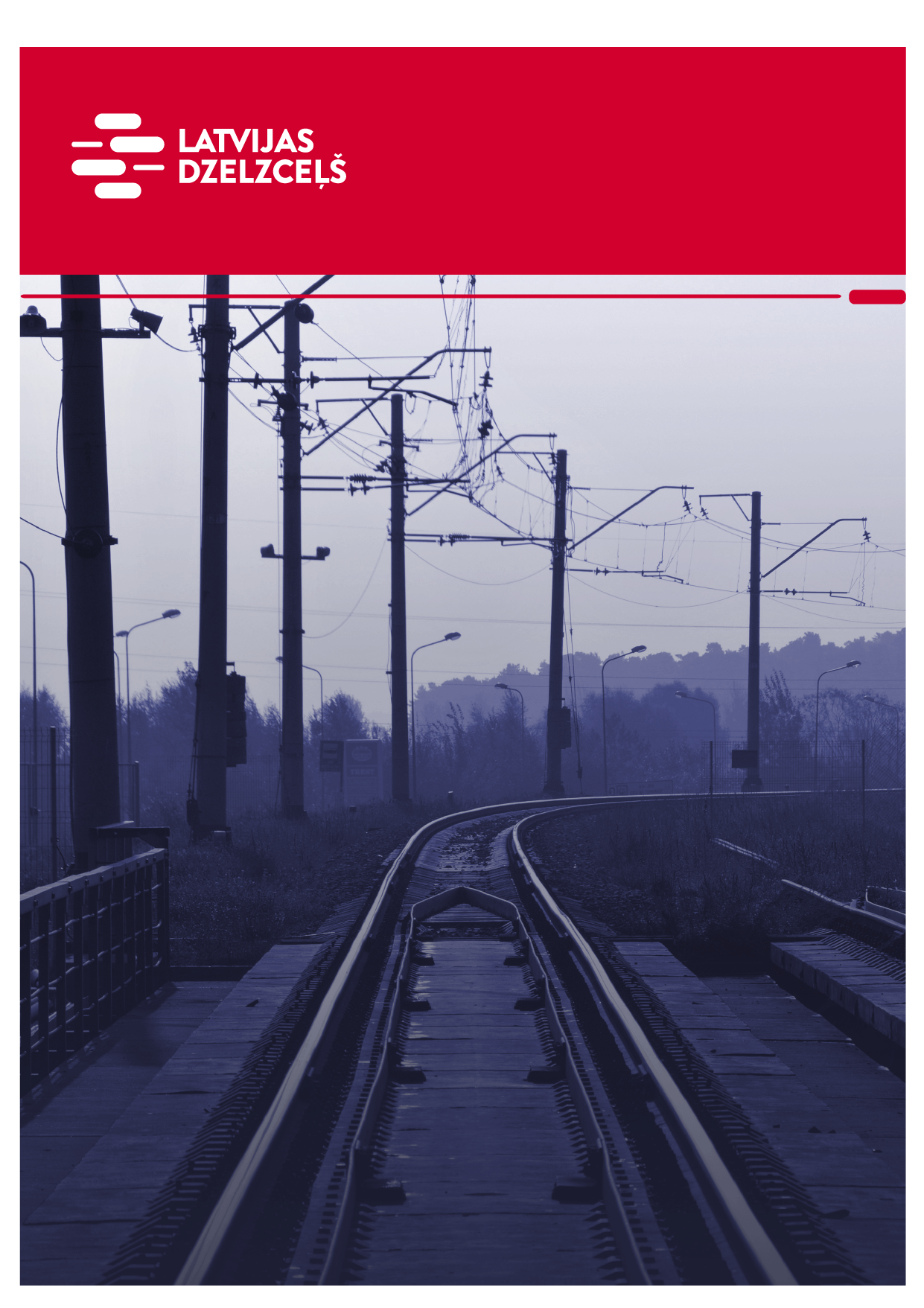 vispārīgĀ informācijASarunu procedūras nolikumā ir lietoti šādi termini:sarunu procedūra (turpmāk var tikt saukts arī kā “iepirkums”, “iepirkuma procedūra”) – sarunu procedūra ar publikāciju “110kV spriegummaiņu nomaiņa vilces apakšstacijā “Saulkrasti””, iepirkuma identifikācijas nr. LDZ 2023/23-SPAV, kura tiek organizēta saskaņā ar Iepirkumu uzraudzības biroja Iepirkumu vadlīnijām sabiedrisko pakalpojumu sniedzējiem un VAS “Latvijas dzelzceļš” iekšējos normatīvajos aktos noteikto kārtību;komisija – VAS “Latvijas dzelzceļš” iepirkuma komisija, kas pilnvarota organizēt sarunu procedūru ar publikāciju;nolikums – iepirkuma nolikums ar pielikumiem un jebkuri nolikuma precizējumi, skaidrojumi, izmaiņas vai grozījumi, kas var rasties iepirkuma procedūras gaitā;ieinteresētais piegādātājs – piegādātājs, kas izteicis vēlmi piedalīties iepirkumā;pasūtītājs – VAS “Latvijas dzelzceļš”, iepirkuma dokumentu tekstā var tikt lietots apzīmējums “LDz”;pretendenta norādītā persona (apakšuzņēmējs) – pretendenta piesaistīta persona, kura veic darbus iepirkuma līguma izpildei un uz kuru neattiecas neviens no nolikumā noteiktajiem izslēgšanas noteikumiem;pretendents – piegādātājs, kas ir iesniedzis piedāvājumu iepirkumam;darbi – esošo 110kV spriegummaiņu (SPL-222; SPL-223) nomaiņa uz jauniem spriegummaiņiem vilces apakšstacijā “Saulkrasti”, kas ietver minētā veikšanai dokumentācijas izstrādi darbu izpildes tehniskajam risinājumam, spriegummaiņu nomaiņas darbus (demontāžu un montāžu), pārbaudes un ieregulēšanas darbus, izstrādātā tehniskā risinājuma autoruzraudzību, izpilddokumentācijas noformēšanu un būvniecības lietas noformēšana būvniecības informācijas sistēmā saskaņā ar nolikuma 2.1.punktā noteikto.Rekvizīti:pasūtītājs: VAS “Latvijas dzelzceļš”, vienotais reģistrācijas Nr.40003032065, PVN reģistrācijas Nr.LV40003032065. Juridiskā adrese: Gogoļa iela 3, Rīga, LV-1547, Latvija. Bankas dati: Luminor Bank AS Latvijas filiāle, norēķinu konta Nr.: LV17RIKO0000080249645, bankas kods: RIKOLV2X;darbu pieņēmējs (pasūtītāja struktūrvienība): VAS “Latvijas dzelzceļš” Elektrotehniskā pārvalde (EP*). Faktiskā adrese: Gogoļa iela 3, Rīga, LV-1547.*Pasūtītāja iekšējos normatīvajos aktos noteiktajā kārtībā definēts struktūrvienības saīsinātais apzīmējums, kas var tikt lietots turpmāk iepirkuma dokumentosPasūtītāja kontaktpersona: organizatoriska rakstura jautājumos un jautājumos par nolikumu komisijas sekretāre – VAS “Latvijas dzelzceļš” Iepirkumu biroja galvenā iepirkumu speciāliste Iveta Dementjeva, tālruņa numurs: +371 27897395, e-pasta adrese: iveta.dementjeva@ldz.lv.Par kontaktpersonu objekta, kur darbi veicami, apskatei skatīt nolikuma 1.4.8.punktā.Iepirkuma dokumentu pieejamība, informācijas sniegšana par iepirkumu, datu apstrāde un objekta apskatePasūtītājs nodrošina brīvu un tiešu elektronisku pieeju iepirkuma dokumentiem un visiem papildus nepieciešamajiem dokumentiem, tai skaitā iepirkuma līguma projektam un sniegtajiem skaidrojumiem, pasūtītāja tīmekļvietnē www.ldz.lv sadaļā “Iepirkumi” pie attiecīgā iepirkuma ziņojuma. Lai saņemtu Tehniskā uzdevuma pielikumu (nolikuma 1.pielikumam pielikums), ieinteresētais piegādātājs iesniedz pasūtītājam pieprasījumu ar ietvertu apliecinājumu par pieprasītās un saņemtās informācijas neizpaušanu (paraugs vēstulei ar apliecinājuma tekstu pievienots nolikuma 8 pielikumā), nosūtot uz nolikuma 1.3. punktā norādīto e-pastu.Ja pasūtītājs objektīvu iemeslu dēļ nevar nodrošināt brīvu un tiešu elektronisku pieeju iepirkuma dokumentiem un visiem papildus nepieciešamajiem dokumentiem un/vai informācijai, tai skaitā iepirkuma līguma projektam, pasūtītājs tos izsūta vai izsniedz ieinteresētajiem piegādātājiem (pretendentiem) 6 (sešu) dienu laikā pēc tam, kad saņemts pieprasījums.Ieinteresētajam piegādātājam ir pienākums sekot līdzi pasūtītāja tīmekļvietnē www.ldz.lv sadaļā “Iepirkumi” pie iepirkuma ziņojuma publicētajai informācijai. Pasūtītājs nav atbildīgs par to, ja ieinteresētā persona nav iepazinusies ar informāciju, kurai ir nodrošināta brīva un tieša elektroniska pieeja.Ja ieinteresētais piegādātājs ir laikus (ne vēlāk kā 6 (sešas) dienas pirms piedāvājuma iesniegšanas termiņa beigām) pieprasījis pasūtītājam uz 1.3.punktā norādīto e-pasta adresi papildu informāciju par iepirkumu, pasūtītājs to sniedz 5 (piecu) darbdienu laikā pēc attiecīga pieprasījuma saņemšanas. Ja pieprasījums ir iesniegts vēlāk par norādīto termiņu, pasūtītājs izvērtē, vai atbildes sniegšanai ir nepieciešama papildus informācijas apstrāde, un, ja informācija ir ātri sagatavojama, pasūtītājs sniedz atbildi.Pasūtītājs ievieto 1.4.4.punktā minēto informāciju tīmekļvietnē, kurā ir pieejami iepirkuma dokumenti un visi papildus nepieciešamie dokumenti, kā arī elektroniskā formā nosūta atbildi piegādātājam, kas uzdevis jautājumu, uz tā norādīto e-pastu.Pretendentam informāciju par iepirkuma rezultātiem pasūtītājs izsūta uz e-pastu un pēc pieprasījuma – pa pastu.Iepirkuma dokumentos iekļautie fizisko personu dati tiks apstrādāti, pamatojoties uz 2016. gada 27.aprīļa Eiropas Parlamenta un Padomes Regulu 2016/679 par fizisku personu aizsardzību attiecībā uz personas datu apstrādi un šādu datu brīvu apriti, ar ko atceļ Direktīvu 95/46/EK (Vispārīgā datu aizsardzības regula) 6.panta 1.daļas f) apakšpunktu. Personas datu apstrādes pārzinis ir VAS “Latvijas dzelzceļš”.Piedāvājuma pienācīgai sagatavošanai, ieinteresētajam piegādājam, kurš vēlas veikt objekta (-u) apskati, iepriekš jāsazinās ar VAS “Latvijas dzelzceļš” Elektrotehniskās pārvaldes Materiālu un nodrošinājuma kontroles daļas galveno nodrošinājuma speciālistu Viktoru Vanageli – tel.nr.67238925, mob.nr, 29532285, e-pasts: viktors.vanagelis@ldz.lv.Objekta apmeklēšanas laikā notiks tikai Objekta apskate. Papildu informācija saistībā ar iepirkuma priekšmetu vai nolikumu netiks sniegta.Piedāvājumu iesniegšana un atvēršana (vieta, datums, laiks un kārtība)Piedāvājumu iepirkumam jāiesniedz līdz 2023.gada 15.martam plkst.9:30, Latvijā, Rīgā, Gogoļa ielā 3, 1.stāvā, 100.kabinetā (VAS “Latvijas dzelzceļš” Kancelejā). To iesniedz personīgi, ar kurjera starpniecību vai ierakstītā pasta sūtījumā.Pretendents piedāvājuma kopiju iesniedz arī elektroniskā formā pēc norādītā piedāvājumu iesniegšanas termiņa beigām 1 darba dienas laikā, nosūtot to uz 1.3.punktā norādīto e-pasta adresi.Iesniegtos piedāvājumus atver 1.5.1.punktā noteiktajā datumā plkst. 10:00, VAS “Latvijas dzelzceļš” Iepirkumu birojā.Pēc piedāvājumu iesniegšanai noteiktā termiņa iesniegtie piedāvājumi netiks skatīti, tie tiks atgriezti atpakaļ iesniedzējiem bez izskatīšanas.Ja komisija saņēmusi pretendenta piedāvājuma atsaukumu vai grozījumu, to atver pirms piedāvājuma.Iesniedzot piedāvājumu, pretendents pilnībā atzīst visus nolikumā (t.sk. tā pielikumos un formās) ietvertos nosacījumus.Piedāvājumu atvēršana notiek slēgtā komisijas sanāksmē. Piedāvājumus atver to iesniegšanas secībā un nolasa pretendenta nosaukumu, piedāvājuma iesniegšanas laiku un piedāvāto cenu.Piedāvājuma dokumentu noformējumsPiedāvājums jāiesniedz drošā un aizvērtā iepakojumā, lai tā saturam nevar piekļūt, nesabojājot iesaiņojumu, uz iepakojuma jānorāda: “Piedāvājums sarunu procedūrai ar publikāciju “110kV spriegummaiņu nomaiņa vilces apakšstacijā “Saulkrasti”” (id.nr.LDz 2023/23-SPAV). Neatvērt līdz 2023.gada 8.martam plkst.10:00”; to adresē: VAS “Latvijas dzelzceļš” Iepirkumu birojam, Gogoļa ielā 3, Rīgā, Latvijā, LV-1547. Uz piedāvājuma iepakojuma norāda arī pretendenta nosaukumu, adresi un kontakttālruni.Iepirkumam piedāvājuma dokumenti jāiesniedz papīra formā 1 (vienu) piedāvājuma oriģinālu un 1 (vienu) kopiju. Uz piedāvājuma oriģināla titullapas norāda “ORIĢINĀLS”, uz piedāvājuma kopijas titullapas - “KOPIJA”.Papildus piedāvājuma kopijas eksemplāru jāiesniedz elektroniskā formā (nav attiecināma prasība elektroniskai parakstīšanai) standarta biroja programmatūras rīkiem nolasāmā formātā pēc piedāvājumu iesniegšanas termiņa beigām 1 darba dienas laikā, nosūtot uz nolikuma 1.3.punktā norādīto e-pastu (Pasūtītāja kontaktpersonai).Ja starp dokumentiem tiks konstatētas pretrunas, noteicošie būs piedāvājuma oriģināla dokumenti.Piedāvājuma dokumentiem jābūt cauršūtiem vai caurauklotiem, tā, lai dokumentus nebūtu iespējams atdalīt. Piedāvājuma cauršūto sējumu lapām jābūt numurētām. Uz pēdējās lapas aizmugures jānorāda cauršūto lapu skaits, ko ar savu parakstu apliecina persona, kam ir pārstāvības tiesībasPiedāvājuma dokumenti jāiesniedz latviešu valodā vai citā valodā, pievienojot tulkojumu latviešu valodā. Par dokumentu tulkojuma atbilstību oriģinālam atbild pretendents.Piedāvājuma dokumentus pretendents noformē atbilstoši spēkā esošajiem normatīvajiem aktiem, kas nosaka papīra un elektronisko dokumentu izstrādāšanu, noformēšanu un parakstīšanu, tai skaitā Ministru kabineta 2018.gada 4.septembra noteikumiem Nr.558 “Dokumentu izstrādāšanas un noformēšanas kārtība”.Piedāvājuma papildinājumi, labojumi vai atsaukumi ir jāiesniedz, ievērojot piedāvājuma formai attiecināmo, slēgtā iesaiņojumā vai nosūtot uz e-pastu saskaņā ar 1.6.1.punktā noteikto. Uz iesaiņojuma jānorāda 1.6.1.punktā noteiktā informācija un atzīme “PAPILDINĀJUMI”, “LABOJUMI” vai “ATSAUKUMS”. Iesniegto piedāvājumu pretendents var papildināt vai grozīt tikai līdz piedāvājumu iesniegšanas termiņa beigām.Ja pretendents iesniedz vairākus piedāvājumus, tie visi ir atzīstami par nederīgiem, ievērojot nolikuma 2.2.punktā noteikto.Informāciju, kas ir komercnoslēpums atbilstoši Komercnoslēpuma aizsardzības likuma 2.pantam vai kas uzskatāma par konfidenciālu informāciju, pretendents norāda savā piedāvājumā. Komercnoslēpums vai konfidenciāla informācija nevar būt informācija, kas saskaņā ar normatīvajiem aktiem ir noteikta par vispārpieejamu informāciju.Iepirkumā iesniegtā piedāvājuma dokumentācija paliek pasūtītāja rīcībā un netiek atgriezta atpakaļ.Piedāvājuma derīguma termiņš: 100 (viens simts) dienas no piedāvājuma atvēršanas dienas.Pasūtītājam iesniedzamo dokumentu derīguma termiņš:Pretendenta izslēgšanas gadījumu neattiecināmību apliecinošās izziņas un citus līdzvērtīgus dokumentus, kurus izsniedz Latvijas kompetentās institūcijas, pasūtītājs pieņem un atzīst, ja tie izdoti ne agrāk kā 1 (vienu) vienu mēnesi pirms iesniegšanas dienas.Komisija, izmantojot publiski pieejamās datu bāzes un publiski pieejamo informāciju var pārbaudīt un pārliecināties par pretendenta faktisko situāciju uz pieprasījuma brīdi - vai uz to neattiecas obligātie pretendentu izslēgšanas nosacījumi.Komisija ir tiesīga jebkurā brīdī pieprasīt no pretendenta iesniegt kompetentu institūciju izsniegtus aktuālus dokumentus, kas apliecina, ka uz pretendentu neattiecas obligātie pretendentu izslēgšanas nosacījumi, īpaši gadījumos, ja par minēto aktuālo informāciju nav iespējams pārbaudīt publiski pieejamās datu bāzēs.Piedāvājuma cenaFinanšu piedāvājumā (t.sk. sagatavojot tāmi) cenas aprēķina un norāda EUR bez pievienotās vērtības nodokļa (PVN). Norādot cenas, skaitļi jānoapaļo līdz simtdaļām (divi cipari aiz komata).Piedāvājuma cenā (finanšu piedāvājumā) jāietver absolūti visas ar konkrētā iepirkuma priekšmeta izpildi saistītās izmaksas, tai skaitā: spriegummaiņu un citu nepieciešamo materiālu vērtība, darbu organizēšanas un veikšanas izmaksas, spriegummaiņu demontāžas un to utilizācijas izdevumi, montāžas un uzstādīšanas izmaksas, dokumentācijas izstrāde Darbu izpildes tehniskajam risinājumam, autoruzraudzība, izpilddokumentācijas noformēšana un būvniecības lietas noformēšana būvniecības informācijas sistēmā, materiālu transportēšanas un iegādes izdevumi, mehānismu ekspluatācijas izdevumi, būvgružu savākšanas un izvešanas izdevumi, personāla un administratīvās izmaksas, muitas, dabas resursu, sociālais u.c. nodokļi (izņemot PVN), pieskaitāmās izmaksas, ar peļņu un riska faktoriem saistītās izmaksas, neparedzamie izdevumi u.tml.Piedāvājuma cenā (finanšu piedāvājumā) neiekļautās izmaksas līguma izpildes laikā netiks kompensētas.Piedāvātajai cenai (attiecīgi līgumā fiksētajām cenām) līguma izpildes laikā jābūt nemainīgai – arī valūtas kursa, cenu inflācijas un citu darbu izmaksas ietekmējošu faktoru izmaiņu gadījumos.Informācija par iepirkuma priekšmetuIepirkuma priekšmeta apraksts un apjoms: esošo 6 (sešu) 110kV spriegummaiņu (SPL-222; SPL-223) nomaiņa uz jauniem spriegummaiņiem vilces apakšstacijā “Saulkrasti”, kas ietver minētā veikšanai jaunu spriegummaiņu vērtību un to piegādi, dokumentācijas izstrādi darbu izpildes tehniskajam risinājumam, spriegummaiņu nomaiņas darbus (demontāžu un montāžu), pārbaudes un ieregulēšanas darbus, izstrādātā tehniskā risinājuma realizācijas autoruzraudzību, izpilddokumentācijas noformēšanu un būvniecības lietas noformēšana būvniecības informācijas sistēmā saskaņā ar iepirkuma procedūras dokumentiem, tai skaitā Tehnisko uzdevumu (nolikuma 1.pielikums) un līguma projektu (nolikuma 9.pielikums).Piedāvājumu pretendentam jāiesniedz par visu iepirkuma priekšmetu kopumā pilnā apjomā. Iepirkums netiek dalīts daļās. Piedāvājuma varianti nav atļauti.Iepirkuma nomenklatūras (CPV) galvenais kods: 45232220-0 (Apakšstaciju celtniecības darbi). Papildus nomenklatūras CPV kods: 31000000-6 (Elektriskie mehānismi, aparāti, iekārtas un palīgmateriāli).Pasūtītājs finansiālu vai citu apsvērumu dēļ ir tiesīgs palielināt vai samazināt iepirkuma priekšmeta (darbu) apjomu.Iepirkuma līgums: iepirkuma rezultātā starp pasūtītāju un uzvarējušo pretendentu tiek noslēgts līgums atbilstoši nolikuma 9.pielikumā pievienotajam līguma projektam.Līguma (darbu) izpildes būtiskākie noteikumi (papildus skat. nolikuma 9.pielikumu):vieta (objekts): Latvijas Republika, Saulkrasti, adresē, kura norādīta Tehniskajā uzdevumā (nolikuma 1.pielikums);veids: būvdarbi (iekārtu nomaiņa (montāža));termiņš: darbi pilnā apmērā jāveic 10 (desmit) mēnešu laikā pēc līguma abpusējas parakstīšanas.Plānotais darbu kopējais apjoms: saskaņā ar nolikuma 1.pielikumā pievienoto Tehnisko uzdevumu.Garantija: veiktajiem darbiem, darbu izpildē izmantotajām iekārtām (t.sk. spriegummaiņiem) un galvenajiem materiāliem – ne mazāk kā 2 gadi / 24 mēneši no darbu nodošanas - pieņemšanas akta parakstīšanas.Samaksas nosacījumi: saskaņā ar līguma projektu (nolikuma 9.pielikums), t.sk. – ne mazāk kā 30 (trīsdesmit) kalendārās dienas pēc darbu pieņemšanas dokumentu parakstīšanas un rēķina saņemšanas saskaņā ar līguma projektā noteikto kārtību. Priekšapmaksa (avanss) nav paredzēta.Tehniskais raksturojums: izpildītājam jānodrošina kvalitatīvu darbu izpildi pilnā apjomā saskaņā ar nolikuma 1.pielikumā pievienoto Tehnisko uzdevumu un iesniegto Tāmi, atbilstošu standartu un normatīvo aktu prasībām.Pasūtītājam šī iepirkuma līgumam finanšu budžeta summa ir līdz 185 000,00EUR, neieskaitot pievienotās vērtības nodokli (PVN).Norādītajai summai ir informatīvs raksturs, tā noteikta, lai izvēlētos atbilstošu iepirkuma procedūru un var tikt koriģēta iepirkuma procedūras gaitā atbilstoši faktiskajai nepieciešamībai un Pasūtītājam pieejamiem finanšu resursiem.Pretendentu atlases prasības un piedāvājumā iekļaujamā informācija un dokumentiPretendentam jāatbilst šādiem pretendentu atlases (kvalifikācijas) nosacījumiem un ar piedāvājumu jāiesniedz šāda informācija un dokumenti:piedāvājumu vērtēšanaPiedāvājumu izvēles kritērijs: iepirkuma nolikuma prasībām atbilstošs piedāvājums ar viszemāko cenu eiro (bez PVN) par visu iepirkuma priekšmetu kopumā pilnā apjomā.Iepirkuma komisijai ir tiesības pretendentu kvalifikācijas un piedāvājumu atbilstības pārbaudi veikt tikai pretendentam, kuram būtu piešķiramas iepirkuma līguma slēgšanas tiesības saskaņā ar nolikuma 4.1.punktā noteikto piedāvājumu izvēles kritēriju.Piedāvājumu vērtēšanas kārtība:Komisija piedāvājumu vērtēšanu  un pretendentu atlasi veic slēgtā (-ās) sēdē (-ēs) bez pretendentu un to pārstāvju klātbūtnes šādā kārtībā:piedāvājuma un tajā ietverto dokumentu noformējuma un satura atbilstības pārbaude, pārliecinoties, vai ir iesniegti visi nepieciešamie dokumenti un vai tie noformēti atbilstoši nolikuma prasībām. Ja piedāvājumā ir pieļauta noformējuma prasību neatbilstība, komisija vērtē to būtiskumu un lemj par piedāvājuma noraidīšanas pamatotību;pretendenta atbilstības kvalifikācijas prasībām pārbaude, vērtēšanas gaitā pārbaudot arī, vai uz pretendentu nav attiecināmi nolikuma 3.2.punktā minētie izslēgšanas gadījumi;piedāvājuma atbilstības pārbaude un izvērtēšana tehniskajām prasībām (nolikuma 1.pielikums);piedāvājumu vērtēšanā komisija pārbauda, vai piedāvājumā nav aritmētisku kļūdu Ja komisija konstatē šādas kļūdas, tā konstatētās kļūdas izlabo. Par kļūdu labojumu un laboto piedāvājuma summu komisija paziņo pretendentam, kura pieļautās kļūdas labotas. Vērtējot finanšu piedāvājumu, komisija ņem vērā labojumus. Šis punkts tiek piemērots, uzsākot piedāvājumu vērtēšanu, gadījumā, ja pārbaude un izvērtēšana notiek saskaņā ar nolikuma 4.2.punktu;komisija lemj par pretendenta piedāvājuma noraidīšanu un pretendenta izslēgšanu no turpmākās dalības iepirkumā, vai skaidrojuma pieprasīšanu, ja piedāvājumu izvērtēšanas gaitā tiek konstatēts, ka piedāvājumā ir neskaidra, nepilnīga vai pretrunīga informācija;ja attiecināms, vērtēšanas gaitā tiek pārbaudītas arī pretendenta piesaistītās personas (nolikuma 3.6.1.p.) saskaņā ar nolikuma prasībām un ņemot vērā attiecīgās personas pienākumus un saistības.Pasūtītājs ir tiesīgs lūgt, lai pretendents vai kompetenta institūcija precizē, papildina vai izskaidro piedāvājuma dokumentus, kā arī piedāvājumu vērtēšanas gaitā pieprasīt, lai tiek izskaidrota piedāvājumā iekļautā informācija. Termiņu nepieciešamās informācijas, dokumenta vai materiāla iesniegšanai nosaka samērīgi ar laiku, kāds nepieciešams šādas informācijas vai dokumenta sagatavošanai, vai materiāla iegūšanai un iesniegšanai.Ja pasūtītājs saskaņā ar nolikuma 4.3.2.punktu ir pieprasījis izskaidrot vai papildināt piedāvājumā ietverto pretendenta iesniegto informāciju, bet pretendents to nav izdarījis atbilstoši komisijas noteiktajām prasībām, piedāvājums tiek vērtēts pēc pasūtītāja/komisijas rīcībā esošās informācijas.Ja pretendentu piedāvājumi pasūtītājam nav izdevīgi, komisija ir tiesīga pirms lēmuma par iepirkuma rezultātu pieņemšanas lūgt visiem pretendentiem, kas iesnieguši nolikuma prasībām atbilstošus piedāvājumus, samazināt piedāvājuma cenu.Pirms lēmuma pieņemšanas par iepirkuma līguma slēgšanas tiesību piešķiršanu, tiek veikta pārbaude attiecībā uz pretendentu, kuram būtu piešķiramas līguma slēgšanas tiesības saskaņā ar Starptautisko un Latvijas Republikas nacionālo sankciju likumu (skat. nolikuma 3.2.6.punktu). Komisija, ievērojot spēkā esošos tiesību aktus, kuri reglamentē sektorālo sankciju risku pārraudzību, pārbauda arī  sankciju risku attiecināmību par piedāvātajiem spriegummaiņiem.sarunas ar pretendentiem, izlozeSarunas pēc nepieciešamības var tikt rīkotas pēc piedāvājumu pārbaudes vai piedāvājumu pārbaudes gaitā, ja:komisijai nepieciešami piedāvājumu precizējumi un/vai skaidrojumi;nepieciešams vienoties par iespējamām izmaiņām iepirkuma priekšmetā, līguma projekta būtiskos grozījumos, piemēram: izpildes termiņos, tehniskajos noteikumos, iepirkuma priekšmeta apjomā (Pasūtītājs ir tiesīgs finansiālu vai citu apsvērumu dēļ palielināt vai samazināt iepirkuma priekšmeta apjomu);nepieciešams vienoties par pasūtītājam izdevīgāku cenu un samaksas noteikumiem.Gadījumā, ja divi vai vairāk atbilstoši pretendenti ir iesnieguši nolikuma prasībām atbilstošus piedāvājumus un saskaņā ar nolikuma 4.1.punktā noteikto izvēles kritēriju piedāvātā zemākā cena ir vienāda,, komisija izvēlas pretendentu, kuram piešķiramas iepirkuma līguma slēgšanas tiesības, izlozes kārtībā (izloze tiks veikta starp pretendentiem, kuru novērtējums ir vienāds).Sarunas un izloze tiks protokolētas.Iepirkuma ietvaros var tikt noteikta atkārtota piedāvājumu un/vai Finanšu piedāvājumu iesniegšana.lēmuma pieņemšanaPēc piedāvājumu pārbaudes un izvērtēšanas, līguma slēgšanas tiesību piešķiršanai (uzvarētāja noteikšanai) komisija izvēlas pretendentu, kura kvalifikācija un piedāvājums atbilst nolikuma prasībām, un kura piedāvājums atzīts par atbilstošu nolikuma 4.1.punktā noteiktajam izvēles kritērijam.Ja iepirkumā nav iesniegti piedāvājumi vai ja iesniegtie piedāvājumi neatbilst iepirkuma dokumentos noteiktajām prasībām, komisija var pieņemt lēmumu pārtraukt un/vai izbeigt iepirkumu.Komisija ir tiesīga jebkurā brīdī pārtraukt iepirkumu, ja tam ir objektīvs pamatojums.Ja iepirkumā iesniegts viens piedāvājums, komisija lemj, vai tas atbilst nolikumam, vai tas ir izdevīgs un vai attiecīgo pretendentu var atzīt par uzvarētāju iepirkumā.Pasūtītāja iekšējos normatīvajos aktos noteiktajā kārtībā pieņemtais lēmums par iepirkuma rezultātu un līguma slēgšanu ir pamats līguma noslēgšanai ar iepirkuma uzvarētāju.Iepirkuma REZULTĀTU PAZIŅOŠANA UN IEPIRKUMA LĪGUMA NOSLĒGŠANA, pamatnosacījumi līguma nodrošinājumaMIepirkums beidzas pēc visu pretendentu nolikumā noteiktā kārtībā iesniegto piedāvājumu pārbaudes un izvērtēšanas, sarunām (ja nepieciešams), iepirkuma uzvarētāja noteikšanas vai pēc iepirkuma izbeigšanas, vai pārtraukšanas.Pasūtītājs 5 (piecu) darba dienu laikā pēc lēmuma pieņemšanas rakstiski informē visus pretendentus par iepirkuma rezultātiem. Gadījumā, ja iepirkums tika izbeigts vai pārtraukts, komisija vienlaikus informē visus pretendentus par iemesliem, kuru dēļ iepirkums tika izbeigts vai pārtraukts.Ja izraudzītais pretendents atsakās slēgt iepirkuma līgumu, pasūtītājs pieņem lēmumu slēgt līgumu ar nākamo nolikuma prasībām atbilstošo pretendentu, kas iesniedzis nolikuma 4.1.punktā noteiktajam izvēles kritērijam un nolikuma prasībām atbilstošu piedāvājumu, vai pārtraukt iepirkumu, neizvēloties nevienu piedāvājumu. Ja pieņemts lēmums slēgt līgumu ar nākamo atbilstošo pretendentu, kas iesniedzis nolikuma 4.1.punktā noteiktajam izvēles kritērijam un nolikuma prasībām atbilstošu piedāvājumu, bet tas atsakās līgumu slēgt, pasūtītājs pieņem lēmumu pārtraukt iepirkumu, neizvēloties nevienu piedāvājumu.Pēc iepirkuma līguma noslēgšanas izraudzītais pretendents 10 (desmit) darba dienu laikā no līguma spēkā stāšanās brīža iesniedz (iemaksā) līguma nodrošinājumu 3% (trīs procentu) apmērā no kopējās līgumcenas (bez PVN) kā kredītiestādes (Eiropas Savienības, Eiropas Ekonomikas zonas dalībvalstī vai Pasaules tirdzniecības organizācijas dalībvalstī reģistrēta kredītiestāde) izsniegtu garantiju vai apdrošināšanas sabiedrības (Eiropas Savienības, Eiropas Ekonomikas zonas dalībvalstī vai Pasaules tirdzniecības organizācijas dalībvalstī reģistrēta apdrošināšanas sabiedrība) izsniegtu apdrošināšanas polisi (pievienojot arī maksājuma uzdevumu, kas liecina, ka veikts prēmijas maksājums), vai kā iemaksu pasūtītāja bankas kontā (bankas konta Nr. tiks norādīts līgumā), maksājuma mērķī norādot informāciju atbilstoši pārskaitījuma mērķim, ietverot informāciju par pasūtītāja piešķirto līguma datumu un numuru: “Līguma nodrošinājums ____ Līguma datums un ____ (pasūtītāja piešķirtais numurs)”. Pēc līguma nodrošinājuma summas iemaksas pasūtītāja bankas kontā, jāiesniedz pasūtītājam maksājumu apliecinošs dokuments.Līguma nodrošinājuma valūta ir eiro. Iesniegtais (iemaksātais) līguma nodrošinājums nodrošina ar garantiju izraudzītā pretendenta saistības pret pasūtītāju, kādas tam var rasties, neizpildot iepirkuma līguma noteikumus. Līguma nodrošinājums ir spēkā līdz līguma saistību pilnīgai izpildei vai vismaz 30 kalendārās dienas pēc visu Darbu izpildes (pabeigšanas). Līguma nodrošinājuma noteikumus sīkāk skat. nolikuma 9.pielikuma 9.sadaļā.Pielikumā:1.pielikums 	Tehniskais uzdevums uz 5 lp.:2.pielikums	Tāme (Finanšu – tehniskā piedāvājuma forma) uz 1 lp.;3.pielikums	Pieteikums dalībai iepirkumā /forma/ uz 2 lp.;4.pielikums	Informācija par pretendenta pieredzi /forma/ uz 1 lp.;5.pielikums	Informācija par pretendenta speciālistiem /forma/ uz 1 lp.;6.pielikums	Informācija par pretendenta piesaistīto personu /forma/ uz 1 lp.;7.pielikums	Pretendenta piesaistītās personas apliecinājums /forma/ uz 1 lp.;8.pielikums	Pieprasījums tehniskās shēmas saņemšanai /forma/ uz 1 lp.;9.pielikums	Līguma projekts uz 12 lp.I.Dementjeva, 27897395iveta.dementjeva@ldz.lv1. pielikumsVAS “Latvijas dzelzceļš” sarunu procedūras ar publikāciju“110kV spriegummaiņu nomaiņa vilces apakšstacijā "Saulkrasti””(identifikācijas Nr. LDZ 2023/23-SPAV) nolikumamTehniskais uzdevums110kV spriegummaiņu nomaiņai vilces apakšstacijā “Saulkrasti”Vispārīgi noteikumiDarba apraksts: nepieciešams veikt esošo 6 (sešu) 110kV spriegummaiņu (SPL-222; SPL-223) nomaiņu vilces apakšstacijā “Saulkrasti” pēc adreses: Dārza iela 10A, Saulkrasti, Saulkrastu nov., LV-2160, kadastra apzīmējums: 80130040227.Darba apjoms:110kV spriegummaiņu nomaiņas tehniskā risinājuma izstrāde;110kV spriegummaiņu nomaiņas darbi (demontāžas un montāžas darbi);pārbaudes un ieregulēšanas darbi;izstrādātā tehniskā risinājuma realizācijas autoruzraudzība;izpilddokumentācijas sagatavošana;būvniecības lietas noformēšana būvniecības informācijas sistēmā.Darbus veikt atbilstoši Ministru kabineta noteikumiem Nr.574 “Noteikumi par Latvijas būvnormatīvu LBN 008-14 "Inženiertīklu izvietojums"”, Nr.432 “Noteikumi par Latvijas būvnormatīvu LBN 003-19 "Būvklimatoloģija"”, Latvijas Republikā spēkā esošajiem normatīvajiem un tiesību aktiem.Darbu pārbaude pirms Objekta pieņemšanas ekspluatācijā un Objekta pieņemšanas ekspluatācijā notiek, saskaņā ar LEK 002 “Energoietaišu tehniskā ekspluatācija” prasībām.Projektēšanas noteikumiIzstrādāt tehnisko risinājumu vilces apakšstacijas “Saulkrasti” 6 (sešu) 110kV spriegummaiņu nomaiņai.Tehnisko risinājumu jāizstrādā pilnā komplektācijā atbilstoši LBN 202-18 „Būvniecības ieceres dokumentācijas noformēšana” prasībām un tādā detalizācijas pakāpē, lai pēc tā varētu nepārprotami izpildīt darbus.Veicot tehnisko risinājuma izstrādi, jāievēro šādi noteikumi:paredzēt esošo 6 (sešu) 110 kV spriegummaiņu un to sekundāro ķēžu demontāžu;izprojektēt 110kV spriegummaiņu uzstādīšanu esošo vietā, ievērojot LEK 080 “Augstsprieguma (110 un 330 kV) sadalietaises un apakšstacijas. Galvenās tehniskās prasības.” noteiktās prasības. Tehniskās prasības jaunajiem spriegummaiņiem ietvertas šī Tehniskā uzdevuma 7.punktā “110kV spriegummaiņiem tehniskā specifikācija - tehniskais piedāvājums”;primārais shēmojums ir jāizveido no AS vai ACSR tipa kailvadiem. Vadu savstarpējai savienošanai un pievienošanai pie spriegummaiņiem, ir jāizmanto skrūvējamas alumīnija sakausējuma spailes;spriegummaiņus jāuzstāda uz esošam metāla konstrukcijām;spriegummaiņa montāžas prasības saskaņā ar spriegummaiņa ražotāja tehnisko dokumentāciju;paredzēt esošo metāla konstrukciju nesošo dzelzsbetona balstu nomaiņu pret jaunajiem metālu konstrukcijām. Nepieciešams izstrādāt jaunu metāla konstrukciju rasējumus. Visas metāla konstrukcijas ir jāparedz karsti cinkotas atbilstoši LVS ISO 1461 prasībām, nosakot, ka cinka pārklājuma biezumam ir jābūt 95±5µm tēraudam ar biezumu 3 līdz 6mm, tēraudam biezākam par 6mm cinka slāņa biezums 115±5µm. Vecās dzelzsbetona balsti jādemontē un utilizē;paredzēt no jauna uzstādāmās metāla konstrukcijas ar cinkotu plakandzelzi pievienot esošajam a/st. zemējuma kontūram;kontrolkabeļus un spēka kabeļus līdz 0,4kV pa apakšstacijas āra sadalietaises teritoriju paredzēt guldīt esošajos dzelzsbetona kabeļu kanālos;paredzēt 4 releju aizsardzības automātu АП-50 (operatīvais apzīmējums vienlīnijas shēmā 1A-1; 1A-2; 2A-1; 2A-2) un 4 savienojumu klemu grupu (operatīvais apzīmējums vienlīnijas shēmā 2PB0-1, 2PB0-2, 1PB0-1, 1PB0-2)  nomaiņu pret jauna tipa analogiem automātiem;izstrādāt principiālās, montāžas un kabeļu saišu shēmas, paredzot jauno spriegummaiņu  pieslēgšanu esošajai releju aizsardzībai, dispečervadības sistēmai un vadību no esošajām vadības atslēgām;paredzēt teritorijas labiekārtošanu, izveidojot zālienu apkārt uzstādāmajām iekārtām;Tehniskā risinājuma saskaņošana:tehniskā risinājuma dokumentāciju kopā ar jaunā 110kV spriegummaiņa tehnisko dokumentāciju papīra dokumentu formā jāsaskaņo ar VAS “Latvijas dzelzceļš” Elektrotehnisko pārvaldi. Saskaņošanai jāiesniedz 3 (trīs) eksemplārus papīra izdrukas veidā un 1 (vienu) eksemplāru elektroniskā formā datu nesējā (CD vai zibatmiņā) ar PDF, DWG, XLS, utt.rīkiem lasāmos formātos.Pilnā apjomā izstrādāto un saskaņoto tehnisko risinājumu iesniegt VAS “Latvijas dzelzceļš” Elektrotehniskai pārvaldei - 1 (vienu) tehniskā risinājuma oriģināla eksemplāru papīra formā ar visiem oriģinālajiem saskaņojumiem, 1 (vienu) tehniskā risinājuma kopiju papīra formā, kā arī 1 (vienu) eksemplāru elektroniskā formā datu nesējā (CD vai zibatmiņā) ar PDF, DWG, XLS, utt. rīkiem lasāmos formātos ar ieskenētiem visiem saskaņojumiem un piezīmēm no saskaņotājiem.Kopā ar saskaņotu tehnisko risinājumu iesniegt LDz Elektrotehniskai darbu lokālās tāmes, kas sastādītas pamatojoties uz saskaņoto tehnisko risinājumu.Montāžas un demontāžas darbiVisus montāžas un demontāžas darbus veikt atbilstoši izstrādātajam un saskaņotajam tehniskajām risinājumam;Veikt esošo 6 (sešu) spriegummaiņu (tips НКФ-110) demontāžu un utilizāciju.Uzstādīt jaunus spriegummaiņus uz esošam metāla konstrukcijām, nepieciešamības gadījuma pielietot papildus montāžas metāla vai dzelzsbetona konstrukcijas;Pievienot spriegummaiņu metāla konstrukcijas esošajam a/st. zemējuma kontūram;Veikt spriegummaiņu montāžu un pieslēgšanu a/st. shēmojumam;Ieguldīt visus nepieciešamos sekundāros, vadības un releju aizsardzības kabeļus, izbūvējot to trases;Samontēt releju aizsardzības, automātikas, pievienot tās dispečervadības sistēmai un veikt kopdarbības pārbaudi;Montāžas un demontāžas darbos izmantojamiem materiāliem un iekārtam ir jābūt sertificētiem atbilstoši Eiropas Savienības noteikumiem.Sakopt savu darba vietu pēc būvdarbu pabeigšanas un arī katras Darbu veikšanas dienas noslēgumā;Veikt teritorijas labiekārtošanu.Objekta pieņemšanas ekspluatācijā notiek, saskaņā ar LEK 002 “Energoietaišu tehniskā ekspluatācija” prasībām.Pārbaudes un ieregulēšanaPirms jauna spriegummaiņa ieslēgšanas uz pārbaudes laiku jāveic šādus pārbaudes un ieregulēšanas darbus:jānodrošina uzstādīto 110kV spriegummaiņu ieregulēšana un pārbaudes saskaņā ar iekārtu montāžas un ieregulēšanas instrukcijām;visu ieguldīto zemsprieguma spēka un sekundāro kabeļu izolācijas pārbaudi;samontēto RAA ķēžu pārbaudes:kabeļu saišu pārbaude no primārās iekārtas piedziņu skapjiem līdz aizsardzības relejiem;ķēžu veseluma un savienojumu pareizības pārbaude (ieskaitot spaiļu skapju montāžas pārbaudi);signālķēžu savienojumu pārbaude;vadības un atslēgšanas ķēžu savienojumu pārbaude.Pielietotajiem mērinstrumentiem jābūt verificētiem atbilstoši LR likuma „Par mērījumu vienotību” prasībām.Autoruzraudzības noteikumiVeikt autoruzraudzību izstrādātā tehniskā risinājumā realizācijas laikā, atbilstoši Ministru kabineta 19.08.2014. noteikumiem Nr.500 “Vispārīgie būvnoteikumi” un citiem saistītiem normatīvajiem aktiem.Izpilddokumentācijas sagatavošana un būvniecības lietas noformēšana būvniecības informācijas sistēmāPēc spriegummaiņa nomaiņas un pārbaudes un ieregulēšanas darbu pabeigšanas sagatavot izpilddokumentāciju:segto darbu akti (par zemējuma kontūra izbūvi, kabeļu aizsargcauruļu un kabeļu guldīšanu un iekārtas pamatu ierīkošanu) ar pielikumiem. Pielikumos jābūt izmantoto materiālu atbilstības deklarācijām un dzelzsbetona pamatu tehniskajām pasēm.nozīmīgo konstrukciju pieņemšanas akti par metāla konstrukciju montāžu ar pielikumiem. Pielikumā jābūt izmantoto materiālu atbilstības deklarācijām, kā arī dinanometriskās atslēgas, ar kuru veikta bultskrūvju pievilkšana, kalibrēšanas sertifikātam;atbilstības sertifikāti un ražotāja tehniskā informācija visiem pielietotajiem materiāliem un izstrādājumiem, uzstādītajām iekārtām u.tml.izpildshēmas;montāžas akti par visu iekārtu, spaiļu kastu u.tml. montāžu, kā arī veiktajām RAA ķēžu pārbaudēm;visu primāro skrūvēto elektrisko savienojumu kontaktvietu pārejas pretestību mērījumi, mērījumu protokoliem pievienojot mērījumu vietu shēmu;iekārtas, konstrukciju u.tml. sazemējuma (ķēdes nepārtrauktības) mērījumi, mērījumu protokoliem pievienojot mērījumu vietu shēmu;sekundāro kabeļu izolācijas pretestības mērījumu protokols;iekārtu lietošanas instrukcijas latviešu valodā;110kV spriegummaiņu ieregulēšanas protokols;izpildprojekts, kurā ir atkoriģēti visi tehniskā risinājuma sējumi. Visas izmaiņas, kuras radušās darbu laikā, izpildprojektā attēlo ar citu krāsu. Tā katru titullapu un ģenerālplānu jāparaksta, apliecinot veiktās izmaiņas. Izpildprojektu noformē tāpat, kā tehnisko risinājumu.;Pilnā apjomā izstrādātas izpilddokumentācijas 1 (vienu) oriģināla eksemplāru un 1 (vienas) izpilddokumentācijas kopijas jāiesniedz papīra formā, kā arī 1 (vienu) eksemplāru elektroniskā formā datu nesējā (CD vai zibatmiņā) ar PDF, DWG, XLS, utt.rīkiem lasāmos formātos LDz Elektrotehniskai pārvaldei.Pēc nepieciešamas pilnvaras saņemšanas būvniecības informācijas sistēmā:sagatavot visu nepieciešamo dokumentāciju būvniecības ieceres (paziņojuma par būvniecību vai paskaidrojuma raksta vai būvniecības iesnieguma) noformēšanai;pieprasīt nepieciešamas tehniskās noteikumus un saskaņojumus;saņemt atzīmi par būvniecības ieceres akceptēšanu;saņemt atzīmi par projektēšanas nosacījumu izpildi;sagatavot visu nepieciešamo dokumentāciju atzīmes par būvdarbu uzsākšanas nosacījumu izpildi saņemšanai; pēc būvdarbu pabeigšanas pieprasīt nepieciešamas atzinumus;pēc būvdarbu pabeigšanas inženierbūvi nodot ekspluatācijā būvniecības informācijas sistēmā noteiktajā kartībā:apstiprināt būvdarbu pabeigšanu, pievienojot nepieciešamo dokumentāciju (paziņojuma par būvniecību gadījumā); vaiiesniegt  paskaidrojuma raksta II daļu, kopā ar nepieciešamo dokumentāciju un saņemt atzīmi par būvdarbu pabeigšanu (paskaidrojuma raksta gadījumā); vaiiesniegt apliecinājumu par inženierbūves gatavību ekspluatācijai ar nepieciešamiem dokumentiem un saņemt no institūcijas, kura nodrošina būvniecības procesa kontroli un tiesiskumu aktu par inženierbūves pieņemšanu ekspluatācijā (būvniecības iesnieguma gadījumā).110kV spriegummaiņiem tehniskā specifikācija – tehniskais piedāvājumsNepārprotamībai un nolūkā izvairīties no tehniskās terminoloģijas tulkojuma interpetācijas iespējamām kļūdām, šis dokuments tiek pievienots oriģinālvalodā, jo pasūtītāja rīcībā esošā 110kV spriegummaiņa tehniskā specifikācija ir tikai angļu valodā.Iepirkuma ietvaros, iesniedzot piedāvājumu, šī tabulu vienlaikus ir tehniskā piedāvājuma forma, to iesniedz ar aizpildītu (3.aili) latviešu valodā vai, pēc pretendenta ieskatiem, angļu valodā, un pretendenta pārstāvju parakstītu.Ar šo apstiprinām un garantējam sniegto ziņu patiesumu un precizitāti, un spriegummaiņu piegādi apjomā līdz 6 gab._________________________________________Pretendenta vadītāja vai pilnvarotās personas paraksts_______________________________________________Paraksta atšifrējums (pretendenta vadītāja vai pilnvarotās personas vārds, uzvārds, amats)z.v.Tehniskā uzdevuma pielikums: “Vilces apakšstacijas  «Saulkrasti» vienlīnijas shēma”- fails pievienots elektroniskā formā atsevišķā datnē, iepirkuma ietvaros tiek izsniegts pēc pieprasījuma saskaņā ar iepirkuma nolikuma 1.4.1.punktu un _pielikumā pievienoto vēstules formu.2. pielikumsVAS “Latvijas dzelzceļš” sarunu procedūras ar publikāciju“110kV spriegummaiņu nomaiņa vilces apakšstacijā "Saulkrasti””(identifikācijas Nr. LDZ 2023/23-SPAV) nolikumamTāmeFinanšu – tehniskā piedāvājuma formaIepirkums: sarunu procedūra ar publikāciju “110kV spriegummaiņu nomaiņa vilces apakšstacijā "Saulkrasti””, identifikācijas Nr. LDz 2023/23-SPAVPretendents (nosaukums, reģ.nr.): _____________________DARBI: esošo 6 (sešu) 110kV spriegummaiņu (SPL-222; SPL-223) nomaiņa uz jauniem spriegummaiņiem vilces apakšstacijā “Saulkrasti”, kas ietver minētā veikšanai jaunu spriegummaiņu vērtību un to piegādi, dokumentācijas izstrādi darbu izpildes tehniskajam risinājumam, spriegummaiņu demontāžu un uzstādīšanu, izstrādātā tehniskā risinājuma realizācijas autoruzraudzību, izpilddokumentācijas noformēšanu un būvniecības lietas noformēšanu būvniecības informācijas sistēmā.Pielikumā: 110kV spriegummaiņa tehniskā specifikācija – tehniskais piedāvājums_________________________________________Pretendenta vadītāja vai pilnvarotās personas paraksts_______________________________________________Paraksta atšifrējums (pretendenta vadītāja vai pilnvarotās personas vārds, uzvārds, amats)z.v.4. pielikumsVAS “Latvijas dzelzceļš” sarunu procedūras ar publikāciju“110kV spriegummaiņu nomaiņa vilces apakšstacijā "Saulkrasti””(identifikācijas Nr. LDZ 2023/23-SPAV) nolikumam/forma/202_.gada “___.”_________ Nr.____________________PIETEIKUMS DALĪBAI iepirkumāIepirkums: sarunu procedūra ar publikāciju “110kV spriegummaiņu nomaiņa vilces apakšstacijā "Saulkrasti””, identifikācijas Nr. LDz 2023/23-SPAVPretendents __________________________________, _______________________,	(nosaukums, reģ.nr.)reģ.Nr. Komercreģistrā _______________,Būvkomersanta apliecības Nr. _________________________,tā __________________________________________________________________ personā, (vadītāja vai pilnvarotās personas vārds, uzvārds, amats)ar šī pieteikuma iesniegšanu apstiprinām iepirkumam piedāvājumu un ar to saistītos apliecinājumus un garantijas saskaņā ar turpmāk aprakstīto.Apliecinām savu dalību VAS “Latvijas dzelzceļš” (turpmāk tekstā – pasūtītājs) izsludinātajā sarunu procedūrā ar publikāciju “110kV spriegummaiņu nomaiņa vilces apakšstacijā “Saulkrasti”” (identifikācijas Nr. LDZ 2023/23-SPAV) (turpmāk tekstā – iepirkums).Piedāvājam veikt iepirkuma nolikuma prasībām (t.sk. Tehniskajam uzdevumam, 110kV spriegummaiņu tehniskajai specifikācijai un Līguma projektam) pilnā apjomā un termiņā atbilstošus darbus (turpmāk – Darbi) saskaņā ar iesniegto Tāmi (Finanšu – Tehniskais piedāvājums), 110kV spriegummaiņu tehnisko piedāvājumu par šādu cenu:Apliecinām, ka iepirkuma dokumentācija (nolikums ar tā pielikumiem) ir skaidra un saprotama, iebildumu un pretenziju nav un līguma slēgšanas tiesību piešķiršanas gadījumā apņemamies pildīt visus iepirkuma nolikuma noteikumus, kā arī slēgt līgumu atbilstoši iepirkuma nolikumam pievienotajam līguma projektam.Apliecinām, ka neatbilstam nevienam no iepirkuma nolikuma 3.2.punktā minētajiem pretendentu izslēgšanas gadījumiem.Apliecinām, ka esam informēti, ka piedāvājums var tikt noraidīts vai līguma slēgšanas tiesību piešķiršanas gadījumā pasūtītājs var atteikties slēgt līgumu, ja piedāvājuma derīguma termiņa laikā (jebkurā no uzskaitītajiem gadījumiem):pretendents tiek izslēgts no LR Būvkomersantu reģistra,izpildās kāds no iepirkuma nolikuma 3.2.punktā minētajiem pretendentu izslēgšanas gadījumiem;Garantējam, ka šī pieteikuma 5.punktā noteiktais tiks nodrošināts visā līguma izpildes laikā līguma noslēgšanas gadījumā – būsim reģistrēti (vai arī, ja iestājies notecējuma termiņš, tiks veikta ikgadējās informācijas atjaunošana) Latvijas Republikas Būvkomersantu reģistrā saskaņā ar Būvniecības likuma noteikumiem un Ministru kabineta 2014.gada 25.februāra noteikumiem Nr.116 “Būvkomersantu reģistrācijas noteikumi” (arī apakšuzņēmējs, ja tāds piesaistīts, būs reģistrēts Latvijas Republikas Būvkomersantu reģistrā, un sertificēts attiecīgā sfērā, - atbilstoši veicamo darbu apjomam);Atzīstam sava piedāvājuma derīguma termiņu ne mazāk kā 100 (viens simts) dienas no piedāvājuma atvēršanas dienas.Piedāvājam garantijas termiņu veiktajiem darbiem un darbu izpildē izmantotajām iekārtām (t.sk. spriegummaiņiem) un materiāliem [nosacījums: norādot termiņu ņem vērā nolikuma 2.8.punktā noteikto:] ___ mēneši jeb ___ gadi no dienas, kad abpusēji parakstīts Darbu pieņemšanas dokuments.Piedāvājam samaksas termiņu 30 (trīsdesmit) kalendārās dienas, skaitot no dienas, kad parakstīts darbu pieņemšanas dokuments un iesniegts rēķins, ievērojot nolikuma 2.9.punktā noteiktos nosacījumus un līguma projektā (iepirkuma nolikuma 9.pielikums) noteikto kārtību un nosacījumus.Apliecinām, ka piedāvājuma kopējā summā ir iekļautas pilnīgi visas izmaksas iepirkuma priekšmeta, izpildi saistītās izmaksas, tai skaitā: spriegummaiņu un citu nepieciešamo materiālu vērtība, darbu organizēšanas un veikšanas izmaksas, spriegummaiņu demontāžas un to utilizācijas izdevumi, montāžas un uzstādīšanas izmaksas, dokumentācijas izstrāde Darbu izpildes tehniskajam risinājumam, autoruzraudzība, izpilddokumentācijas noformēšana un būvniecības lietas noformēšana būvniecības informācijas sistēmā, materiālu transportēšanas un iegādes izdevumi, mehānismu ekspluatācijas izdevumi, būvgružu savākšanas un izvešanas izdevumi, personāla un administratīvās izmaksas, muitas, dabas resursu, sociālais u.c. nodokļi (izņemot PVN), pieskaitāmās izmaksas, ar peļņu un riska faktoriem saistītās izmaksas, neparedzamie izdevumi u.tml.Garantējam, ka iepirkuma priekšmetā noteiktie darbi tiks veikti kvalitatīvi un saskaņā ar labāko praksi un atbilstoši standartu un normatīvo aktu prasībām.Apliecinām, ka iepirkuma priekšmetā noteikto darbu izpildē tiks izmantotas iekārtas  un materiāli, kuri ir sertificēti un atbilst Eiropas Savienības normatīviemGarantējam, ka Darbu izpildei tiks piesaistīti tikai kvalificēti/sertificēti speciālisti un vienlaikus informējam un apliecinām, ka darbu izpildei tiks piesaistīti speciālisti atbilstoši iepirkumā noteiktajām prasībām (iepirkuma nolikuma 3.4.punkts) un šai pieteikuma vēstulei pievienotajai formai “Informācija par pretendenta speciālistiem”.Garantējam, ka tiks segti visi zaudējumi, kas var rasties pasūtītājam pretendenta darbības vai bezdarbības rezultātā, nepienācīgā kvalitātē veicot iepirkuma priekšmetā minētos darbus līguma izpildes gaitā tā noslēgšanas gadījumā.Apliecinām, ka līguma nodrošinājuma nosacījumi ir saprotami un līguma slēgšanas tiesību piešķiršanas gadījumā 10 (desmit) darba dienu laikā pēc iepirkuma līguma noslēgšanas pasūtītājam tiks iesniegts (iemaksāts pasūtītāja bankas kontā) iepirkuma nolikuma prasībām atbilstošs līguma nodrošinājums.Apliecinām, ka līguma noslēgšanas gadījumā tiks noformētas un iesniegtas pasūtītājam iepirkuma līguma projekta prasībām atbilstošas apdrošināšanas polises (arī apakšuzņēmējiem, ja attiecināms atbilstoši veicamajiem darbiem/pakalpojumiem) atbilstoši Ministru kabineta 2014.gada 19.augusta noteikumiem Nr. 502 “Noteikumi par būvspeciālistu un būvdarbu veicēju civiltiesiskās atbildības obligāto apdrošināšanu”.Apliecinām, ka esam iepazinušies ar “Latvijas dzelzceļš” koncerna mājas lapā www.ldz.lv publicētajiem “Latvijas dzelzceļš” koncerna sadarbības partneru biznesa ētikas pamatprincipiem, atbilstam tiem un apņemamies arī turpmāk strikti tos ievērot paši un nodrošināt, ka tos ievēro arī mūsu darbinieki.Apliecinām, ka pretendents [pretendenta nosaukums:] _______, tā darbinieks vai pretendenta piedāvājumā norādītā persona nav konsultējusi vai citādi bijusi iesaistīta iepirkuma dokumentu sagatavošanā.Apliecinām, ka Darbu izpildei piedāvātās iekārtas (t.sk. spriegummaiņi), materiāli, kā arī pretendents, Darbu izpildes un iekārtu un materiālu piegādes ķēdes dalībnieki nav iekļauti un uz tiem nav attiecināmas starptautiskās vai nacionālās sankcijas atbilstoši Eiropas Savienības tiesību aktos un Latvijas Republikas nacionālajos tiesību aktos norādītajam. Ja iepirkuma ietvaros vai iespējamā iepirkuma līguma izpildes laikā šādas sankcijas tiks piemērotas vai kļūs attiecināmas, pretendents nekavējoties rakstveidā par to paziņo pasūtītājam.Garantējam, ka visas sniegtās ziņas šajā pieteikuma veidlapā un pievienotajos dokumentos, kas ir šī pieteikuma neatņemama sastāvdaļa, ir patiesas, ar piedāvājumu iesniegtās dokumentu kopijas atbilst dokumentu oriģināliem.Pretendenta rekvizīti, kontaktinformācija:_________________________________________Pretendenta vadītāja vai pilnvarotās personas paraksts_______________________________________________Paraksta atšifrējums (pretendenta vadītāja vai pilnvarotās personas vārds, uzvārds, amats)4. pielikumsVAS “Latvijas dzelzceļš” sarunu procedūras ar publikāciju“110kV spriegummaiņu nomaiņa vilces apakšstacijā "Saulkrasti””(identifikācijas Nr. LDZ 2023/23-SPAV) nolikumam/forma/Informācija par pretendenta pieredziIepirkuma procedūra: sarunu procedūra ar publikāciju “110kV spriegummaiņu nomaiņa vilces apakšstacijā "Saulkrasti”” (identifikācijas Nr. LDZ 2023/23-SPAV)Pretendents (nosaukums, reģ.nr.): _____________________Informējam par iepirkuma priekšmetam līdzīga satura un apjoma līguma izpildi (saskaņā ar iepirkuma nolikuma 3.3.4.punktu):Informācija par pretendenta pieredzi._________________________________________Pretendenta vadītāja vai pilnvarotās personas paraksts_______________________________________________Paraksta atšifrējums (pretendenta vadītāja vai pilnvarotās personas vārds, uzvārds, amats)5. pielikumsVAS “Latvijas dzelzceļš” sarunu procedūras ar publikāciju“110kV spriegummaiņu nomaiņa vilces apakšstacijā "Saulkrasti””(identifikācijas Nr. LDZ 2023/23-SPAV) nolikumam/forma/Informācija par pretendenta speciālistiemIepirkuma procedūra: sarunu procedūra ar publikāciju “110kV spriegummaiņu nomaiņa vilces apakšstacijā "Saulkrasti”” (identifikācijas Nr. LDZ 2023/23-SPAV)Pretendents (nosaukums, reģ.nr.): _____________________Informējam, ka Darbu izpildei tiks piesaistīti šādi speciālisti (saskaņā ar iepirkuma nolikuma 3.4.punktu):Apliecinām, ka norādītais speciālists pēc līguma noslēgšanas nepieciešamības gadījumā tiks mainīts, tikai iepriekš rakstiski saskaņojot ar pasūtītāju, un, iestājoties minētajiem apstākļiem, esam informēti, ka speciālista kvalifikācijai jāatbilst iepirkuma nolikuma prasībās noteiktajai._________________________________________Pretendenta vadītāja vai pilnvarotās personas paraksts_______________________________________________Paraksta atšifrējums (pretendenta vadītāja vai pilnvarotās personas vārds, uzvārds, amats)6. pielikumsVAS “Latvijas dzelzceļš” sarunu procedūras ar publikāciju“110kV spriegummaiņu nomaiņa vilces apakšstacijā "Saulkrasti””(identifikācijas Nr. LDZ 2023/23-SPAV) nolikumamInformācija par pretendenta piesaistīto personu(ja tiek piesaistīts atbilstoši nolikuma prasībām)Iepirkuma procedūra: sarunu procedūra ar publikāciju “110kV spriegummaiņu nomaiņa vilces apakšstacijā "Saulkrasti”” (identifikācijas Nr. LDZ 2023/23-SPAV)Informē  par apakšuzņēmēju (kam nododamo darbu apjoms ir vismaz 10%  no kopējā veicamo darbu apjoma) un/vai norādīto personu, ja tāda tiek piesaistīta (uz kuras saimnieciskajām vai finansiālajām, tehniskajām vai profesionālajām spējām atsaucas un balstās):Norādīto informāciju un atbilstošu sadarbību apliecina saskaņā ar nolikuma prasībām pievienots attiecīgās personas – sadarbības partnera rakstveida apliecinājums vai personas un pretendenta vienošanās.Apliecinām, ka norādītā piesaistītā persona pēc līguma noslēgšanas nepieciešamības gadījumā tiks mainīta tikai iepriekš rakstiski saskaņojot ar pasūtītāju, un, iestājoties minētajiem apstākļiem, esam informēti, ka piesaistītās personas kvalifikācijai ir jāatbilst nolikuma prasībās noteiktajai._________________datums_________________________________________Pretendenta vadītāja vai pilnvarotās personas paraksts_______________________________________________Paraksta atšifrējums (pretendenta vadītāja vai pilnvarotās personas vārds, uzvārds, amats)7. pielikumsVAS “Latvijas dzelzceļš” sarunu procedūras ar publikāciju“110kV spriegummaiņu nomaiņa vilces apakšstacijā "Saulkrasti””(identifikācijas Nr. LDZ 2023/23-SPAV) nolikumam(ja attiecināms, jāiesniedz vienošanās , kas ietver atbilstošas garantijas, vai apliecinājums, saskaņā ar nolikumā noteikto)Pretendentapiesaistītās personas apliecinājums[Vietas nosaukums], [gads].gada [datums].[mēnesis]Iepirkuma procedūra: sarunu procedūra ar publikāciju “110kV spriegummaiņu nomaiņa vilces apakšstacijā "Saulkrasti”” (identifikācijas Nr. LDZ 2023/23-SPAV)Ar šo [Pretendenta piesaistītas personas nosaukums vai vārds un uzvārds (ja persona, uz kuras spējām balstās ir fiziskā persona), reģistrācijas numurs vai personas kods (persona, uz kuras spējām balstās, ir fiziskā persona) )un adrese]  apliecina, ka:1.  piekrīt piedalīties “Latvijas dzelzceļš” organizētajā iepirkuma procedūrā kā [Pretendenta nosaukums, reģistrācijas numurs un adrese] (turpmāk – Pretendents)[atzīmē/izvēlās atbilstošo:], norādītā persona, uz kuras iespējām pretendents balstās, lai apliecinātu, ka tā kvalifikācija atbilst paziņojumā par līgumu vai iepirkuma procedūras dokumentos noteiktajām prasībām, un/vaiapakšuzņēmējs, un2.  gadījumā, ja ar Pretendentu ir noslēgts iepirkuma Līgums, apņemas[atzīmē/izvēlās atbilstošo:]veikt šādus darbus: [īss darbu apraksts atbilstoši Pretendenta nododamo darbu sarakstā norādītajam]un/vai nodot Pretendentam šādus resursus: [īss pretendentam nododamo resursu (speciālistu un/vai tehniskā aprīkojuma) apraksts]Un/vai veikt šādus pakalpojumus [kodolīgs pakalpojuma apraksts]3. tiek apliecināts, ka nav attiecināms neviens no iepirkuma nolikumā 3.2.punktā minētajiem izslēgšanas gadījumiem._________________datums_________________________________________Pretendenta vadītāja vai pilnvarotās personas paraksts_______________________________________________Paraksta atšifrējums (pretendenta vadītāja vai pilnvarotās personas vārds, uzvārds, amats)8. pielikumsVAS “Latvijas dzelzceļš” sarunu procedūras ar publikāciju“110kV spriegummaiņu nomaiņa vilces apakšstacijā "Saulkrasti””(identifikācijas Nr. LDZ 2023/23-SPAV) nolikumamVAS “Latvijas dzelzceļš”Iepirkumu birojame-pasts: iveta.dementjeva@ldz.lv _________________________(uzņēmuma nosaukums, reģ.Nr.)____________________________ (kontaktinformācija; adrese, e-pasts)____________________________ (kontaktpersonas mob.nr/tālrunis)[Vietas nosaukums], [gads].gada [datums].[mēnesis]Pieprasījums tehniskās shēmas saņemšanaiIepirkuma procedūra: sarunu procedūra ar publikāciju “110kV spriegummaiņu nomaiņa vilces apakšstacijā "Saulkrasti”” (identifikācijas Nr. LDZ 2023/23-SPAV)Sakarā ar ________ (uzņēmuma nosaukums, reģ.Nr.) interesi piedalīties iepirkumā piedāvājuma objektīvai sagatavošanai lūdzam izsniegt iepirkuma Tehniskā uzdevuma pielikumu – Vilces apakšstacijas  “Saulkrasti” vienlīnijas shēma.Ar šo apliecinām, ka esam informēti par to, ka iepriekš minētā pieprasītā informācija satur VAS “Latvijas dzelzceļš” (turpmāk – LDz) komercnoslēpumu atbilstoši VAS “Latvijas dzelzceļš” Noteikumiem par komercnoslēpumu, ievērojot Komercnoslēpuma aizsardzības likumā un Informācijas atklātības likuma 5.panta otrās daļas 3.apakšpunktā noteikto un iekļautā/pievienotā satura izmantošana pretēji norādītajam mērķim, patvaļīga izpaušana, izplatīšana vai izmainīšana ir aizliegta un var tikt uzskatīta kā prettiesiska rīcība.Esam brīdināti un apzināmies, ka par LDz komercnoslēpuma izpaušanu, nozaudēšanu vai izmantošanu pretēji norādītajam mērķim, LDz ir tiesības tiesību aktos noteiktā kārtībā prasīt zaudējumu atlīdzību, kuri radušies LDz komercnoslēpuma prettiesiskas izpaušanas vai izmantošanas rezultātā.Lūdzam nosūtīt informāciju/dokumentu uz e-pastu: ___________________________ (e-pasta adrese)Uzņēmuma pārstāvja amats, vārds un uzvārds ___________________________ _____________(paraksts)9. pielikumsVAS “Latvijas dzelzceļš” sarunu procedūras ar publikāciju“110kV spriegummaiņu nomaiņa vilces apakšstacijā "Saulkrasti””(identifikācijas Nr. LDZ 2023/23-SPAV) nolikumamLĪGUMA PROJEKTSIepirkuma rezultātā tiek noslēgts līguma saskaņā ar šo projektu. Līguma projekts var tikt precizēts (papildināts un koriģēts) ar nenozīmīgiem papildinājumiem, korekcijām, piemēram, ja izmantotie formulējumi ir neprecīzi, pārrakstīšanās un tehniski kļūdu labojumi, par kārtību un termiņiem savstarpējai informācijas apmaiņai, ja puses vienojas par abpusēji izdevīgākiem un/vai ērtākiem risinājumiem, līguma ērtākai izpildei par atbildīgo kontaktpersonu noteikšanu, par atbildīgo personu pārstāvības tiesībām un apjomu noteikšanu u.c.LĪGUMS Nr.____________[ja līgums noslēgts rakstveidā, tiek norādīts datums:]Rīgā 	                                                                                                             _________________ [Vai, ja līgums noslēgts e-doc formātā:]Valsts akciju sabiedrība “Latvijas dzelzceļš”, vienotais reģistrācijas Nr. 40003032065, turpmāk - PASŪTĪTĀJS, tās Tehniskās vadības direktora _____________________ personā, kurš rīkojas saskaņā ar _____________________________ parasto komercpilnvaru Nr. ____________, no vienas puses, un[Izvēlētā pretendenta nosaukums], vienotais reģistrācijas Nr. _____________, turpmāk – UZŅĒMĒJS, tās valdes locekļa _____________________ personā, kurš (-a) rīkojas uz Statūtu pamata, no otras puses, abi kopā un katrs atsevišķi turpmāk – Puse/Puses, noslēdz šo līgumu (turpmāk - Līgums) par turpmāko:Līguma priekšmetsPASŪTĪTĀJS uzdod un UZŅĒMĒJS par samaksu ar saviem materiāliem, iekārtām, darba rīkiem, ierīcēm un darbaspēku uzņemas veikt esošo 110kV spriegummaiņu nomaiņu uz jauniem spriegummaiņiem, kas ietver minētā veikšanai jaunu spriegummaiņu vērtību un to piegādi, dokumentācijas izstrādi darbu izpildes tehniskajam risinājumam, spriegummaiņa nomaiņas darbus (demontāžas un montāžas darbi), pārbaudes un ieregulēšanas darbus, izstrādātā tehniskā risinājuma realizācijas autoruzraudzību, izpilddokumentācijas noformēšanu un būvniecības lietas noformēšanu būvniecības informācijas sistēmā (turpmāk – Darbs/Darbi), vilces apakšstacijas “Saulkrasti” (turpmāk – Objekts) atbilstoši PASŪTĪTĀJA organizētās  ___________________ ”_________________________” (turpmāk – iepirkums) nolikuma nosacījumiem (apstiprināts ar _______ iepirkuma komisijas 1.sēdes protokolu) un rezultātiem (apstiprināti ar ___________________), UZŅĒMĒJA piedāvājumam (2023.gada __.________ pieteikums dalībai iepirkumā Nr.___ ar tam pievienotajiem dokumentiem), tehniskajam uzdevumam, kur ietverti arī  110kV spriegummaiņu tehniskie parametri (Līguma 1.pielikums) un Tāmei (Līguma 2.pielikums).Uzņēmējs apliecina un parakstot šo Līgumu apstiprina, ka ir iepazinies ar tehniskajiem apstākļiem Objektā, lai kvalitatīvi veiktu Līgumā noteiktajā apjomā un termiņā Darbus.Darbu izpildes termiņšDarbu izpilde jānodrošina pilnā apmērā: 10 (desmit) mēnešu laikā no Līguma abpusējas parakstīšanas brīža.UZŅĒMĒJA tiesības un pienākumiUZŅĒMĒJS ir tiesīgs veikt Darbus vairākās maiņās, darba dienās un brīvdienās. Par plānotiem Darbiem ārpus darba laika, brīvdienās un svētku dienās UZŅĒMĒJS rakstiski informē PASŪTĪTĀJA atbildīgo personu ne vēlāk kā līdz iepriekšējās darba dienas plkst. 14.00.UZŅĒMĒJS apņemas būvniecības informācijas sistēmā noformēt būvniecības ieceri, izstrādāt tehnisko risinājumu, saskaņojot to noteiktajā kārtībā (t.sk. ar PASŪTĪTĀJU), saņemt būvniecības informācijas sistēmā atzīmes gan par būvprojektēšanas nosacījumu izpildi, gan par būvdarbu uzsākšanas nosacījumu izpildi un inženierbūvi nodot ekspluatācijā būvniecības informācijas sistēmā noteiktajā kartībā. UZŅĒMĒJS spriegummaiņa nomaiņas darbus Darbu izpildes vietā ir tiesīgs uzsākt tikai pēc atbilstošās normatīvajos aktos paredzētās atļaujas/atzīmes saņemšanas. UZŅĒMĒJAM:ne vēlāk kā pirms tehniskā risinājuma izstrādāšanas jānoslēdz uz visu projektēšanas un Darbu laiku, projekta vadītāja profesionālās civiltiesiskās atbildības apdrošināšanas līgums;ne vēlāk kā pirms Darbu uzsākšanas jānoslēdz uz visu līguma darbības laiku, t.sk. garantijas periodu, atbildīgā Darbu vadītāja un atbildīgā autoruzrauga profesionālās civiltiesiskās atbildības apdrošināšanas līgums;Apdrošināšanas polises (pievienojot arī maksājuma uzdevumu par polises apmaksu) jāiesniedz Līgumā noradītajai PASŪTĪTĀJA  kontaktpersonai.UZŅĒMĒJS garantē, ka tam ir visas nepieciešamās atļaujas, licences vai sertifikāti Līgumā noteikto Darbu veikšanai;UZŅĒMĒJAM ir šādi pienākumi:pirms Darbu sākuma izstrādāt un saskaņot ar PASŪTĪTĀJU Darbu izpildes grafiku, kurā iekļauti visi veicamie darbi;ievērot drošības tehnikas, darba aizsardzības un ugunsdrošības reglamentējošo normatīvo aktu prasības un citus spēkā esošos noteikumus un prasības, kas attiecas uz Līgumā paredzēto Darbu izpildi;veikt Līgumā paredzētos darbus ar personālu, kurš ir apmācīts un atestēts, lai veiktu Darbus, tai skaitā pildītu Latvijas energostandartu LEK 025 “Drošības prasības, veicot darbus elektroietaisēs”, Ministru kabineta 2013.gada 8.oktobra noteikumus Nr.1041 „Noteikumi par obligāti piemērojamo energostandartu, kas nosaka elektroapgādes objektu ekspluatācijas organizatoriskās un tehniskās drošības prasības”, kā arī nodrošināt, lai personāls zinātu drošības zīmju nozīmi (Ministru kabineta 2002.gada 3.septembra noteikumi Nr. 400 „Darba aizsardzības prasības drošības zīmju lietošanā”) un drošus darba paņēmienus ar instrumentiem, mehānismiem un darba aprīkojumiem.informēt savus darbiniekus par darba zonā esošajiem riskiem;nekavējoties ziņot PASŪTĪTĀJAM par notikušu nelaimes gadījumu ar UZŅĒMĒJA darbinieku;pēc PASŪTĪTĀJA prasības novērst darba aizsardzības un drošības tehnikas noteikumu prasību pārkāpumus, kurus pieļāvuši UZŅĒMĒJA darbinieki;izpildīt vides aizsardzības normatīvo aktu prasības, kas attiecas uz Līgumā paredzēto Darbu izpildi;izvest uz izgāztuvi gružus un atkritumus ar savu transportu un darbaspēku, izņemot metāllūžņus, kuri radušies Darba procesā;ievērot caurlaižu režīmu PASŪTĪTĀJA teritorijā, t.sk.:piecas darba dienas pirms Darbu uzsākšanas iesniegt PASŪTĪTĀJAM oficiālu iesniegumu, kurā ir norādīts Darbu izpildē iesaistīto UZŅĒMĒJA darbinieku saraksts;pielaišanai pie Darba iesniegt PASŪTĪTĀJAM UZŅĒMĒJA apstiprinātu darbinieku sarakstu, kuri var būt par Darbu vadītājiem, Darbu darītājiem un brigādes locekļiem, norādot viņu elektrodrošības grupu (DTN ekspluatējot patērētāju elektroietaises, LEK 025 „Drošības prasības veicot darbus elektroietaisēs”);iesniegt PASŪTĪTĀJAM rīkojumu par autoruzrauga nozīmēšanu.kvalitatīvi un šajā Līgumā noteiktajā termiņā veikt Līgumā paredzētos Darbus;nodrošināt Darbu izpildi ar atbilstošiem Eiropas Savienībā sertificētiem materiāliem, iekārtām, transportu un mehānismiem;sakopt savu darba vietu pēc Darba pabeigšanas un arī katras Darbu veikšanas dienas noslēgumā;salikt un izjaukt sastatnes ar savu darbaspēku (ja tādas būs nepieciešamas);uzņemties atbildību par Darbu izpildes nodrošināšanu un materiālu, iekārtu saglabāšanu, kā arī risku par darbu materiālu un iekārtu bojāšanu un iznīcināšanu līdz Objekta nodošanas un pieņemšanas akta parakstīšanas brīdim;kopā ar saskaņoto tehnisko risinājumu UZŅĒMĒJS iesniedz PASŪTĪTĀJAM Darbu lokālās tāmes (2.eksemplāri), kuras noformētas pamatojoties uz saskaņoto tehnisko risinājumu, detalizējot UZŅĒMĒJA Finanšu aprēķinu;bez papildus atlīdzības izdarīt izmaiņas tehniskajā risinājumā 5 (piecu) darba dienu laikā, saskaņojot izmaiņas ar PASŪTĪTĀJU, ja šādu izmaiņu nepieciešamība rodas sakarā ar kļūdu vai neatbilstību tehniskā risinājumā. Veicot izmaiņas tehniskajā risinājumā rasējumos, UZŅĒMĒJS veic arī attiecīgas izmaiņas rasējuma rakstlaukumā, norādot rasējuma versiju un datumus un iesniedz PASŪTĪTĀJAM kopā ar izmainītu atbilstošās tehniskā risinājumā daļas rasējumu satura rādītāju;UZŅĒMĒJA autoruzrauga darbu pienākumi:nodrošināt tehniskā risinājuma atbilstošu realizāciju dabā;pirms autoruzraudzības darbu sākuma autoruzraugam jāizstrādā autoruzraudzības plānu un jāsaskaņo ar PASŪTĪTĀJU;apsekot Objektu atbilstoši autoruzraudzības plānam un apsekojamā rezultātus ierakstīt darbu žurnālā;darbu gaitā savlaicīgi pārbaudīt Objekta būvē lietoto konstrukciju, tehnoloģisko un citu iekārtu, būvizstrādājumu un materiālu atbilstību tehniskajām risinājumam un nepieļaut neatbilstošu konstrukciju, tehnoloģisko un citu iekārtu, būvizstrādājumu un materiālu iestrādāšanu būvē, ja tie nav pilnvērtīgi aizstājēji tehniskā risinājumā paredzētajiem;ja nepieciešams, dot norādījumus darbu vadītājam tehniskā risinājumā paredzēto risinājumu īstenošanai;kontrolēt darbu žurnālā ierakstīto norādījumu izpildi;nekavējoties rakstiski informēt PASŪTĪTĀJU, ja tiek konstatētas patvaļīgas atkāpes no tehniskā risinājuma vai, ja netiek ievērotas Latvijas būvnormatīvu prasības;ierasties Objektā ne vēlāk kā 3 (trīs) darba dienu laikā pēc PASŪTĪTĀJA rakstiska vai mutiska pieprasījuma saņemšanas;piedalīties Objekta pieņemšanā ekspluatācijā;pārbaudīt Darbu secības un kvalitātes atbilstību tehniskajām risinājumam, kā arī normatīvo aktu prasībām;piedalīties segto darbu un citu izpildīto darbu pieņemšanā;pēc PASŪTĪTĀJA pieprasījuma iesniegt atskaites par izpildīto autoruzraudzības darba gaitu.PASŪTĪTĀJA tiesības un pienākumiPASŪTĪTĀJS ir tiesīgs apturēt Līguma Darbu izpildi, ja UZŅĒMĒJS pārkāpj Līguma 3.5.2. un 3.5.3.punktā minētās prasības, kā rezultātā var rasties personāla veselībai un dzīvībai bīstami apstākļi vai materiālie zaudējumi PASŪTĪTĀJAM, sastādot aktu un rakstiski paziņojot UZŅĒMĒJAM.PASŪTĪTĀJA kontaktpersonai ir tiesības kontrolēt Līguma izpildes gaitu un, pēc nepieciešamības, pieprasīt no UZŅĒMĒJA kontroles veikšanai nepieciešamo informāciju.PASŪTĪTĀJAM ir šādi pienākumi:izsniegt UZŅĒMĒJAM nepieciešamo tehnisko dokumentāciju 3 (trīs) darba dienu laikā no pieprasījuma saņemšanas;informēt UZŅĒMĒJU par darba riskiem Darbu izpildes zonā;saskaņot dokumentu sarakstu, kas saistīti ar iekārtas tehniskā stāvokļa un paveikto Darbu kvalitātes kontroli, ka arī organizēt un nodrošināt iekārtu pieņemšanu;parakstīt lokālās tāmes, ja tās atbilst Līguma prasībām;pieņemt izpildītos Darbus ar Objekta nodošanas un pieņemšanas aktu, ja tie atbilst Līguma prasībām;savlaicīgi veikt visus nepieciešamos maksājumus;pēc Līguma noslēgšanas izveidot būvniecības informācijas sistēmā būvniecības lietu un piešķirt UZŅĒMĒJAM nepieciešamas piekļuves tiesības.PASŪTĪTĀJS nenodrošina UZŅĒMĒJU:ar sakariem (telefonu, mobilo telefonu, faksu, rāciju, internetu u.c.);ar biroja tehniku un piederumiem (kopētājiem, datoriem, papīru u.c.).Pēc UZŅĒMĒJA rakstiska pieprasījuma, PASŪTĪTĀJS izskata iespēju atļaut izmantot Darbu veikšanai nepieciešamās komunikācijas (elektrotīklus, ūdensvadu, u.c.)Pēc UZŅĒMĒJA rakstiska pieprasījuma, PASŪTĪTĀJS izskata iespēju nodrošināt sadzīves telpu UZŅĒMĒJA darbiniekiem, kā arī vietu instrumentu un materiālu glabāšanai.Darbu izpildes nodošanas un pieņemšanas kārtībaLīgumā noteikti Darbi pilnā apmērā tiek uzskatīti par izpildītiem, kad Objekts nodots ekspluatācijā atbilstoši būvniecību reglamentējošo tiesību aktos noteiktajai kārtībai (Līguma 5.15.punkts) un ir parakstīts savstarpējs Objekta nodošanas un pieņemšanas akts (paraugs pievienots Līguma 3.pielikumā) (turpmāk tekstā – Akts), ievērojot 5.2.un 5.3.punktā noteikto. Līgumā noteiktie Darbi pilnā apmērā tiek uzskatīti par izpildītiem (pabeigtiem), kad pabeigti visi darbi saskaņā ar Līguma nosacījumiem (t.sk. 1.pielikumu “Tehniskais uzdevums” un 2.pielikumu “Tāme”, un Līguma 3.5.15.punktā noteikto Darbu lokālo tāmi), tostarp izstrādāts tehniskais risinājums, izpildīti spriegummaiņu nomaiņas darbi (t.sk. demontāža un montāža), pārbaude un ieregulēšana, izstrādātā tehniskā risinājuma realizācijas autoruzraudzība, iesniegta Uzņēmējam izpilddokumentācija un Objekts nodots ekspluatācijā; kā arī izpildīti Līguma 5.3.punktā noteiktie nosacījumi un parakstīti savstarpēji dokumenti.Priekšnoteikums Objekta nodošanas un pieņemšanas akta parakstīšanai ir šāda uzstādīto elektroietaišu pārbaude un Darbu pieņemšana, un attiecīgo darbu izpildi apliecinošu dokumentu parakstīšanu:par elektroietaišu (spriegummaiņu, vienu vai divu) montāžu un pārbaudi – Uzņēmējs rakstiski paziņo Pasūtītājam. Paziņojumam UzņēmējS pievieno– elektroietaišu pārbaudes un ieregulēšanas protokolus. Izpildīto Darbu apjoma un kvalitātes pārbaudei, Puses vienojas par apskates datumu un laiku, kurš nevar būt īsāks par 10 (desmit) darba dienām, skaitot no dienas, kad minētais paziņojums nosūtīts un dokumenti iesniegti,pēc visu Darbu pabeigšanas, visu 6 (sešu) spriegummaiņu montāžas un izpilddokumentācijas noformēšanas, Uzņēmējs rakstiski paziņo Pasūtītājam par izpildītiem darbiem Pasūtītājam. Paziņojumam uzņēmējs pievieno:aktu -formu Nr.2, kurā tiek dokumentēti visi faktiski izpildītie Darbi (apjoms un izmaksas);izpilddokumentāciju (pilnā apjomā saskaņā ar Tehniskajā uzdevumā noteikto). šajā punktā minēto izpildīto Darbu apjoma un kvalitātes pārbaudei uzņēmējs nodrošina to uzrādīšanu, un Puses vienojas  par apskates datumu un laiku, kurš nevar būt īsāk par 10 (desmit) darba dienām, skaitot no dienas, kad minētais paziņojums.pēc Objekta nodošanas ekspluatācijā Uzņēmējs iesniedz PASŪTĪTĀJAM parakstīšanai Objekta nodošanas un pieņemšanas aktu, kurā norāda arī informāciju par Pasūtītājam nodotajiem dokumentiem – materiālu kvalitāti apliecinošajiem dokumentiem,  un iepriekš minēto izpilddokumentāciju. Pasūtītājs 10 (desmit) darba dienu laikā pēc Uzņēmēja saskaņā ar šī Līguma noteikumiem noformēta un parakstīta Darbu izpildes dokumenta saņemšanas un Objekta apskates veikšanas pieņem attiecīgos Darbus, parakstot iesniegtos Darbu izpildes dokumentus (kārtība attiecināma vienādi uz 5.1. un 5.3.punktā noteiktajiem dokumentiem) vai iesniedz UZŅĒMĒJAM pretenziju, norādot ar Līguma noteikumiem pamatotas nepilnības, kuru dēļ PASŪTĪTĀJS nevar parakstīt Darbu izpildes aktu.Pasūtītājam ir tiesības atteikties no Darbu pieņemšanas, ja Darbu pieņemšanas procesā tiek konstatēti kvalitātes trūkumi, paveikto Darbu neatbilstība Līguma noteikumiem, t.sk. Tehniskajam uzdevumam, vai Latvijas Republikas tiesību aktiem.Motivēta atteikuma gadījumā Puses vienojas par nepilnību novēršanu un noformē defektu aktu, norādot novēršanas nepilnības un to novēršanas termiņus. Novēršanas termiņš nedrīkst pārsniegt 1 (vienu) mēnesi. Uz nepilnību novēršanas termiņa laiku tiek atliktas UZŅĒMĒJA noteiktās sankcijas par Darbu izpildes beigu termiņa nokavēšanu.Ja nepilnības netiek novērstas 1 (viena) mēneša laikā, PASŪTĪTĀJAM ir tiesības vienpusēji izbeigt Līgumu. Ja PASŪTĪTĀJS izmanto tiesības vienpusēji izbeigt Līgumu, Puses noformē aktu par faktiski izpildīto Darbu apjomu un to vērtību.Visus izdevumus saistībā ar neatbilstību jeb trūkumu novēršanu un par Defektu aktā norādīto nepilnību novēršanu sedz Uzņēmējs Defektu aktā norādītās nepilnības novērš UZŅĒMĒJS uz sava rēķina.Pēc nepilnību novēršanas notiek atkārtota Darbu nodošana un pieņemšana.Ja, atkārtoti pieņemot Darbus, PASŪTĪTĀJS vēlreiz konstatē nepilnības, tiek noformēts atbilstošs defektu akts par atkārtoti konstatētām nepilnībām. Šādā gadījumā UZŅĒMĒJAM tiek piemērots Līguma 8.1.punktā noteiktais līgumsods par nokavējumu.  Atbilstoši faktiskajai situācijai UZŅĒMĒJAM līgumsods ir jāsamaksā vai līgumsoda summa tiek atskaitīta no maksājuma.Darbu pieņemšanas laikā konstatēto defektu novēršana neatbrīvo Uzņēmēju no atbildības par Darbu izpildes termiņa neievērošanu.Darbu izpildes dokumentu un/vai Akta parakstīšana neatbrīvo Uzņēmēju no pienākuma novērst slēptus, dokumenta parakstīšanas laikā nekonstatētus izpildīto Darbu defektus, trūkumus. Attiecībā uz minēto Pasūtītājs ir tiesīgs Līguma darbības laikā un/vai garantijas termiņa laikā iesniegt uzņēmējam pretenzijas par izpildīto Darbu defektiem, trūkumiem un neatbilstībām un UZŅĒMĒJAM ir pienākums novērst garantijas laikā pieteiktos Darbu defektus, trūkumus un neatbilstības par saviem līdzekļiemPasūtītājs ir tiesīgs noteikt jebkura risinājuma ekspertīzi Darbu izpildes kvalitātes novērtēšanai, pieaicinot neatkarīgus ekspertus. Ekspertīzes izdevumus sedz Pasūtītājs, izņemot gadījumus, kad ekspertīzes rezultātā tiek konstatēti trūkumi vai nepilnības Darbiem (tai skaitā, iekārtām, materiāliem), kuri radušies uzņēmēja vainas, nolaidības vai neuzmanības dēļ. Šādā gadījumā ekspertīzes izdevumus apmaksā/sedz uzņēmējs.Līgumā paredzēto aktu/aktus paraksta:no PASŪTĪTĀJA puses: _________________________________;no UZŅĒMĒJA puses: _________________________________.Akta/aktu noformēšana:UZŅĒMĒJS noformē un iesniedz PASŪTĪTĀJAM Līguma paredzēto aktu/aktus parakstītu ar drošu elektronisko parakstu (ar laika zīmogu), nosūtot uz e-pastu: ________________;Akta/aktu parakstīšanas datums ir pēdējā pievienotā droša elektroniskā paraksta un tā laika zīmoga datums; AKTS, kurš parakstīts ar drošu elektronisko parakstu (ar laika zīmogu) un nosūtīts uz PASŪTĪTĀJA elektroniska pasta adresi: ____________ vai nosūtīts uz UZŅĒMĒJA elektroniskā pasta adresi: ______________ , tiek uzskatīts par saņemtu vienas darbdienas laikā pēc nosūtīšanas.Gadījumos, kad UZŅĒMĒJAM nav iespējams elektroniski parakstīt un/vai nosūtīt aktu/aktus, UZŅĒMĒJS ir tiesīgs izrakstīt un iesniegt aktu/aktus parakstītus rakstveidā papīra formātā 2 (divus) eksemplārus, nosūtot uz adresi: Gogoļa iela 3, Rīga, LV-1547, adresētu Elektrotehniskajai pārvaldei __________________, vai iesniedzot personiski PASŪTĪTĀJA kontaktpersonai par Darbu izpildi;Ja akts/akti iesniegti papīra formātā un parakstīti rakstveidā, PASŪTĪTĀJS paraksta visus eksemplārus un parakstītu viena akta eksemplāru nodod UZŅĒMĒJAM, nosūtot uz juridisko adresi vai iesniedzot personiski norādītajai UZŅĒMĒJA kontaktpersonai par Darbu izpildi.Līguma summa un samaksas kārtībaLīguma summa par 1.1.punktā paredzēto Darbu izpildi tiek noteikta _______________ EUR (__________________________________), neieskaitot pievienotās vērtības nodokli (PVN). Atbilstoši darījuma brīdī spēkā esošo normatīvo aktu prasībām, PVN tiek piemērots saskaņā ar Pievienotās vērtības nodokļa likuma 142.pantu “Īpašs nodokļa piemērošanas režīms būvniecības pakalpojumiem”.Līguma summā tiek iekļauti visi UZŅĒMĒJA izdevumi Līguma priekšmetā noteikto Darbu kvalitatīvai izpildei, tai skaitā: spriegummaiņu un citu nepieciešamo materiālu vērtība, darbu organizēšanas un veikšanas izmaksas, spriegummaiņu demontāžas un to utilizācijas izdevumi, montāžas un uzstādīšanas izmaksas, dokumentācijas izstrāde Darbu izpildes tehniskajam risinājumam, autoruzraudzība, izpilddokumentācijas noformēšana un būvniecības lietas noformēšana būvniecības informācijas sistēmā, materiālu transportēšanas un iegādes izdevumi, mehānismu ekspluatācijas izdevumi, būvgružu savākšanas un izvešanas izdevumi, personāla un administratīvās izmaksas, muitas, dabas resursu, sociālais u.c. nodokļi (izņemot PVN), pieskaitāmās izmaksas, ar peļņu un riska faktoriem saistītās izmaksas, neparedzamie izdevumi u.tml.Pēc Pušu savstarpējas rakstiskas vienošanās, Pasūtītājam ir tiesības palielināt vai samazināt šajā Līgumā nolīgto apjomu līdz 20% (divdesmit procentiem), saglabājot Līguma nosacījumus.Darbu apmaksai, kā arī materiālu un iekārtu iegādei nav paredzēta priekšapmaksa (avanss).Uzņēmējs par faktiski izpildītajiem un pieņemtiem Darbiem noformē un iesniedz dokumentu apmaksai (rēķinu) 10 (desmit) darba dienu laikā pēc Līguma 5.1.punktā noteiktā Objekta nodošanas un pieņemšanas akta parakstīšanas. Rēķins tiek sagatavots, ievērojot Līguma 6.6.punktā noteikto [Puses var vienoties par formu un iesniegšanas kārtību un veikt nepieciešamos precizējumus šajā Līgumā:] un iesniegts Pasūtītājam papīra formā [vai] elektroniski un ir derīgs bez paraksta, un ir abām pusēm saistošs. Uzņēmējs saskaņā ar Līgumu sagatavoto rēķinu nosūta to no Uzņēmēja elektroniskās pasta adreses “________” uz Pasūtītāja elektronisko pasta adresi  rekini@ldz.lv. Jebkura no Pusēm nekavējoties informē otru, ja mainās šajā punktā noradītās elektroniskā pasta adreses saskaņā ar Līguma 15.5.punktā noteikto.Līguma 6.5.punktā minētajā maksājuma dokumentā norāda datus saskaņā ar spēkā esošo tiesību prasībām, kā arī noteikti norāda Pasūtītāja juridisko adresi un Pasūtītāja struktūrvienības (Darbu pieņēmēja) rekvizītus (sk. šī Līguma 16.sadaļu), Pasūtītāja piešķirto Līguma numuru un datumu. Samaksa tiek veikta par izpildītiem un pieņemtiem Darbiem 30 (trīsdesmit) kalendāro dienu laikā no dienas, kad saņemts Līguma noteikumiem atbilstošs rēķins un pēc visu Darbu pabeigšanas un Pušu pārstāvju Objekta pieņemšanas – nodošanas akta parakstīšanas (Līguma 5.1.punkts).Rēķins samaksai jāiesniedz kopā ar abpusēji parakstīto Līguma noteikumiem atbilstošo aktu/aktiem.Gadījumā, ja rēķins neatbilst spēkā esošo tiesību aktu prasībām vai nav norādīts PASŪTĪTĀJA Līgumam piešķirtais reģistrācijas numurs un/vai pieļautas matemātiskas vai citas kļūdas, kuras padara Līguma saistību izpildi par neiespējamu, PASŪTĪTĀJAM ir tiesības neveikt maksājumus līdz korekti noformēta dokumenta saņemšanas. Šajā gadījumā maksājuma termiņš sākas no korekti noformēta dokumenta saņemšanas dienas un nav uzskatāms par kavējumu.Darbu, materiālu, iekārtu kvalitāte un garantijasUZŅĒMĒJS iesniedz PASŪTĪTĀJAM rūpnīcas-izgatavotājas izsniegto dokumentu oriģinālus (sertifikāti, pases, iepakojuma lapas), kas apliecina, ka Darbu izpildē izmantotie materiāli ir jauni un atbilst Līguma noteikumiem. UZŅĒMĒJS atbild par materiālu trūkumiem atbilstoši Civillikuma 1593. un 1612.-1618.panta prasībām.Garantijas termiņš veiktajiem Darbiem, materiāliem, iekārtām un rezerves daļām ir [tiek norādīts atbilstoši iepirkuma nolikuma noteikumiem un ievērojot izvēlētā pretendenta piedāvājumā norādīto:] ___ gadi no Objekta nodošanas un pieņemšanas akta parakstīšanas brīža.PASŪTĪTĀJS garantijas termiņa laikā drīkst iesniegt UZŅĒMĒJAM pretenziju par izmantoto materiālu kvalitātes neatbilstību.Ja tiek konstatēta materiālu kvalitātes neatbilstība, PASŪTĪTĀJAM 7  (septiņu) darba dienu laikā, rakstiski paziņojot, jāizsauc UZŅĒMĒJA pilnvarotā persona, lai sastādītu abpusēju aktu. Ja UZŅĒMĒJA pilnvarotā persona neierodas norādītajā laikā un vietā, tad PASŪTĪTĀJS vienpusēji sastāda aktu par materiālu kvalitātes neatbilstību un tiek uzskatīts, ka UZŅĒMĒJS tam piekrīt.Nekvalitatīvo materiālu nomaiņa pret jauniem tiek veikta 30 (trīsdesmit) darba dienu laikā no dienas, kad sastādīts akts par materiālu kvalitātes neatbilstību.Ja PASŪTĪTĀJS konstatē iekārtas bojājumus, par to nekavējoties ir jāpaziņo UZŅĒMĒJAM, norādot vietu un laiku, kad UZŅĒMĒJAM jāierodas. UZŅĒMĒJAM ierodoties, Puses apseko bojāto iekārtu un sastāda defektu aktu.Ja UZŅĒMĒJS neierodas norādītājā laikā un vietā, PASŪTĪTĀJS ir tiesīgs apsekot bojāto iekārtu un sastādīt defektu aktu vienpusēji. Vienpusējā kārtā sastādīts defektu akts ir saistošs UZŅĒMĒJAM. Par akta sastādīšanu PASŪTĪTĀJS paziņo UZŅĒMĒJAM, norādot vietu un laiku, kad tas tika sastādīts.Defektu aktā norādītos iekārtas bojājumus UZŅĒMĒJS novērš termiņā, par kuru Puses vienojas atsevišķi.Pēc defektu akta sastādīšanas, lai konstatētu bojājuma iemeslus, PASŪTĪTĀJS veic bojātās iekārtas apsekošanu. Ja apsekošanas rezultātā konstatē, ka iekārtas bojājums noticis UZŅĒMĒJA nekvalitatīvi veikto darbu rezultātā, PASŪTĪTĀJS izvirza UZŅĒMĒJAM pretenziju un UZŅĒMĒJS novērš iekārtu bojājumus uz sava rēķina. Novēršanas termiņš nedrīkst pārsniegt 1 (vienu) mēnesi. Ja apsekošanas rezultātā  konstatē, ka iekārtas bojājumā UZŅĒMĒJS nav vainojams, UZŅĒMĒJS ir tiesīgs pieprasīt PASŪTĪTĀJAM visus izdevumus, kuri saistīti ar iekārtu papildus pārbaudi.Darbiem jābūt izpildītiem saskaņā ar attiecīgajiem Latvijā spēkā esošajiem standartiem. Izmantojamiem materiāliem un rezerves daļām ir jābūt sertificētām atbilstoši Eiropas Savienības noteiktajiem standartiem.UZŅĒMĒJS garantē savu Darbu kvalitāti un atbilstību Līgumā noteiktajam Tehniskajam uzdevumam, kā arī apņemas uz sava rēķina novērst bojājumus un segt zaudējumus, kas radušies nekvalitatīvi veiktu Darbu dēļ vai uzstādīto iekārtu slēpto defektu atklāšanas gadījumā.Īpašuma tiesības uz iekārtām, izmantotajiem materiāliem pāriet PASŪTĪTĀJAM brīdī, kad PASŪTĪTĀJS ir veicis apmaksu pilnā apmērā. Līdz īpašuma tiesību pārejas brīdim PASŪTĪTĀJAM nav tiesību iekārtas, materiālus atsavināt, ieķīlāt vai citādi apgrūtināt.Pušu atbildībaJa UZŅĒMĒJS nokavē pilna apjomā izpildīto Darbu (tai skaitā, tehniskā risinājuma izstrāde, spriegummaiņa nomaiņas darbi (demontāžas un montāžas darbi), pārbaudes un ieregulēšanas darbi, izstrādātā tehniskā risinājuma realizācijas autoruzraudzība un izpilddokumentācijas sagatavošana) nodošanas beigu termiņu, tad PASŪTĪTĀJAM ir tiesības prasīt, lai UZŅĒMĒJS maksā līgumsodu 0,1% (nulle komats viena procenta) apmērā no neizpildītā Darba apjoma vērtības par katru kavējuma dienu, bet kopumā ne vairāk par 10% (desmit procenti) no neizpildītā Darba apjoma vērtības. Šajā gadījumā Puses sastāda atsevišķu neizpildītā Darba apjoma vērtības noteikšanas aktu par faktiski izpildīto Darba apjomu un to vērtību uz pēdējo Līgumā noteikto Darbu nodošanas termiņa dienu.Ja PASŪTĪTĀJS nokavē rēķina apmaksu, tad UZŅĒMĒJS ir tiesīgs prasīt, lai PASŪTĪTĀJS maksā līgumsodu 0,1% (nulle komats viena procenta) apmērā no kavētās maksājuma summas par katru nokavējuma dienu, bet kopumā ne vairāk par 10% (desmit procenti) no kavētās maksājuma summas.UZŅĒMĒJA pienākums ir segt zaudējumus, kas radušies PASŪTĪTĀJAM UZŅĒMĒJA darbības vai bezdarbības rezultātā, veicot Līgumā paredzētos Darbus, t.sk.:neatgriezeniskos zaudējumus – bojātās iekārtas tirgus vērtību;izdevumus, kas radušies PASŪTĪTĀJAM pie nepieciešamības papildus veikt iekārtu palaišanu;izdevumus, kas radušies PASŪTĪTĀJAM, veicot videi radītā kaitējuma novēršanu;izdevumus, kas radušies PASŪTĪTĀJAM, veicot soda naudas samaksu valsts institūcijām par videi radīto kaitējumu.Ja UZŅĒMĒJS piekrīt zaudējumu nodarīšanas faktam un puses var vienoties par zaudējumu apmēru, tiek sastādīta zaudējumu tāme, kurā norādītā summa UZŅĒMĒJAM ir jāsamaksā 20 (divdesmit) darba dienu laikā no tāmes parakstīšanas dienas.Līgumsoda samaksa neatbrīvo Puses no saistību pilnīgas izpildes pienākuma.Uzņēmējs garantē un apliecina, ka Darbu izpildei piegādātās iekārtas (t.sk. spriegummaiņi) un materiāli un piegādes un Darbu izpildes ķēdes dalībnieki nav iekļauti un uz tiem nav attiecināmas starptautiskās vai nacionālās sankcijas atbilstoši Eiropas Savienības tiesību aktos un Latvijas Republikas nacionālajos tiesību aktos norādītajam. Ja Līguma izpildes laikā šādas sankcijas tiks piemērotas vai kļūs attiecināmas, Uzņēmējs nekavējoties rakstveidā par to paziņos Pasūtītājam.Uzņēmējs  garantē un apliecina neiesaistīties, izbeigt un neuzturēt darījuma attiecības ar personām, kuras pārkāpj Līguma 8.6. punktā norādītās tiesiskās normas, sankcijas un ierobežojumus,Līguma nodrošinājumsUZŅĒMĒJS apņemas 10 (desmit) darba dienu laikā no Līguma spēkā stāšanās brīža iesniegt (iemaksāt) līguma nodrošinājumu par summu ________ EUR (____________________ euro un __ centi), kura atbilst 2 % (diviem procentiem), no 6.1.punktā noteiktās līguma summas. Līguma nodrošinājumu saskaņā ar Līguma 1.1.punktā minētā iepirkuma nolikuma prasībām iesniedz kā kredītiestādes (Eiropas Savienības, Eiropas Ekonomikas zonas dalībvalstī vai Pasaules tirdzniecības organizācijas dalībvalstī reģistrēta kredītiestāde) izsniegtu garantiju vai apdrošināšanas sabiedrības (Eiropas Savienības, Eiropas Ekonomikas zonas dalībvalstī vai Pasaules tirdzniecības organizācijas dalībvalstī reģistrēta apdrošināšanas sabiedrība) izsniegtu apdrošināšanas polisi (pievienojot arī maksājuma uzdevumu, kurš apliecina, ka veikts prēmijas maksājums), vai kā Līguma nodrošinājuma summas iemaksu PASŪTĪTĀJA bankas kontā Nr. LV17RIKO0000080249645, Luminor Bank AS Latvijas filiāle, bankas kods: RIKOLV2X  (iesniedzot maksājuma apliecinājumu PASŪTĪTĀJAM), maksājuma mērķī norādot atbilstošu iemaksas mērķim pamatojumu, ietverot Līguma datumu un Pasūtītāja piešķirto numuru, piemēram: "Līguma nodrošinājums Līguma datums un numurs”, atbilstoši šī Līguma 1.1.punktā minētā iepirkuma nosacījumiem.PASŪTĪTĀJS ir tiesīgs ieturēt Līguma nodrošinājumu jebkurā no sekojošiem gadījumiem:pilnā apmērā – ja Līgums tiek izbeigts saskaņā ar Līguma 10.4.punktu (neatkarīgi no zaudējumu esamības);pilnā apmērā – ja UZŅĒMĒJS atsakās no savu saistību izpildes (neatkarīgi no zaudējumu esamības);UZŅĒMĒJA līgumsodu segšanai – līgumsodu summas apmērā;PASŪTĪTĀJA zaudējumu, kas radušies šajā Līgumā noteikto UZŅĒMĒJA saistību neizpildes rezultātā, atlīdzināšanai – zaudējumu summas apmērā. Šādā gadījumā PASŪTĪTĀJS nosūta UZŅĒMĒJAM zaudējumu aprēķinu.Ja PASŪTĪTĀJS ir ieturējis Līguma nodrošinājumu saskaņā ar 9.2.3.punktu, tad Līguma nodrošinājums saskaņā ar 9.2.1., 9.2.2. vai 9.2.4.punktu ir izmantojams Līguma nodrošinājuma atlikušās daļas apmērā, ņemot vērā, ka līgumsods neietver zaudējumu atlīdzību.Ja PASŪTĪTĀJS ir ieturējis Līguma nodrošinājumu saskaņā ar 9.2.1., 9.2.2. vai 9.2.4.punktu, tad UZŅĒMĒJS atlīdzina PASŪTĪTĀJAM zaudējumus tādā apmērā, kas pārsniedz saskaņā ar 9.2.1., 9.2.2. vai 9.2.4.punktu saņemtās summas.Līguma izpildes nodrošinājumam ir jābūt spēkā Līguma 2.1. punktā noteiktajā Darbu izpildes termiņā un 30 (trīsdesmit) kalendāras dienas pēc tā. Gadījumā, ja Darbi netiek pabeigti Līguma 2.1. punktā noteiktajā Darbu izpildes termiņā, UZŅĒMĒJAM ne vēlāk kā 30 (trīsdesmit) dienas pirms Līguma izpildes nodrošinājuma termiņa beigām Līguma izpildes nodrošinājums ir jāpagarina par termiņu, kurš ir vienāds ar Darbu izpildes termiņa pagarinājumu.Līguma nodrošinājuma (izmaksājot iemaksāto Līguma nodrošinājumu) PASŪTĪTĀJS atgriež UZŅĒMĒJAM 5 (piecu) darba dienu laikā pēc tā derīguma termiņa beigām.Līguma darbības termiņš, grozīšanas un izbeigšanas nosacījumiLīgums stājas spēkā ar tā abpusējas parakstīšanas brīdi un ir spēkā līdz Pušu saistību pilnīgai izpildei.Visi Līguma grozījumi un papildinājumi ir spēkā tikai tad, ja tie noformēti rakstveidā un ir abu Pušu parakstīti, izņemot Līguma 15.5.punktā noteiktajā gadījumā. Tie pievienojami Līgumam un kļūst par tā neatņemamu sastāvdaļu.Puses ir tiesīgas Līgumu izbeigt, Pusēm savstarpēji rakstveidā vienojoties, ja objektīvu apsvērumu dēļ Līguma izpilde nav iespējama.PASŪTĪTĀJS var vienpusēji izbeigt Līgumu (pilnīgi vai daļēji) jebkurā no šādiem gadījumiem:UZŅĒMĒJS bez saskaņošanas ar PASŪTĪTĀJU maina Darbu cenu;UZŅĒMĒJS nevar nodrošināt Darbus par Līgumā noteikto cenu;iekārtu, materiālu vai Darbu kvalitāte neatbilst Tehniskajam uzdevumam vai šim Līgumam;netiek ievērots pilnā apjomā izpildīto Darbu nodošanas termiņš;UZŅĒMĒJS ir pārkāpis kādu no Līguma noteikumiem, tai skaitā UZŅĒMĒJS saskaņā ar Līguma nosacījumiem neiesniedz (neiemaksā) Līguma nodrošinājumu vai profesionālās civiltiesiskās atbildības apdrošināšanu;Līguma izpildes laikā saskaņā ar attiecīgas institūcijas lēmumu tiek apturēta vai pārtraukta UZŅĒMĒJA saimnieciskā darbība vai uzsākts maksātnespējas process;Līgumu nav iespējams izpildīt tādēļ, ka Līguma izpildes laikā ir piemērotas starptautiskās vai nacionālās sankcijas vai būtiskas finanšu un kapitāla tirgus intereses ietekmējošas Eiropas Savienības vai Ziemeļatlantijas līguma organizācijas dalībvalsts noteiktās sankcijas, kuras ietekmē Līguma izpildi.Ja Līgums tiek izbeigts, PASŪTĪTĀJS nosūta par to rakstisku paziņojumu UZŅĒMĒJAM pa pastu. Līgums tiek uzskatīts par izbeigtu PASŪTĪTĀJA noteiktajā termiņā, kurš Līguma 10.4.1.-10.4.5.punktos noteiktajos gadījumos nevar būt īsāks par 8 (astoņām) kalendārajām dienām no paziņojuma nosūtīšanas dienas, bet Līguma 10.4.6. un 10.4.7.punktos noteiktajos gadījumos – nekavējoties.Līguma pirmstermiņa izbeigšanas gadījumā, Puses nokārto visas saistības, kādas ir radušās līdz faktiskajam Līguma izbeigšanas brīdim. Ja Līguma 10.4.7. punktā piemēroto sankciju dēļ PASŪTĪTĀJAM nav tiesības veikt samaksu UZŅĒMĒJAM, PASŪTĪTĀJS atliek samaksas veikšanu un samaksai noteiktie termiņi tiek pagarināti līdz brīdim, kad pret UZŅĒMĒJU tiek atceltas sankcijas un maksājumus ir iespējams veikt un šajā gadījumā sniegtie Darbi pāriet PASŪTĪTAJA īpašumā pirms maksājuma veikšanasJa Valsts ieņēmumu dienests apturēs UZŅĒMĒJA saimniecisko darbību, PASŪTĪTĀJS ievēros likuma „Par nodokļiem un nodevām” 34.1pantā noteiktā prasības.Līguma 2.1.punktā noteiktais Darbu nodošanas termiņš var tikt pagarināts, Pusēm par to rakstiski vienojoties, par laika periodu, par kādu attiecīgais gadījums aizkavē  Darbu izpildi šādos gadījumos:ja nepieciešams veikt papildus vai neparedzētos Darbus, kuri ir būtiski un nepieciešami Līguma izpildei;ja kavējas Darbu virzībai iekārtu, būtisku un nepieciešamu materiālu piegāde, un šie kavējumi objektīvi nav iestājušies BŪVuzņēmēja vainas dēļ (novēloti veikts pasūtījums u.tml.).Nepārvaramā vara (force majeure)Gadījumā, ja kāda no Pusēm kopumā vai daļēji nevar izpildīt savas līgumsaistības nepārvaramas varas apstākļu dēļ, Līguma saistību izpildes termiņus Puses pagarina attiecīgi par šo apstākļu darbības laiku.Ja iepriekš minētie apstākļi ilgst vairāk nekā mēnesi, katrai Pusei ir tiesības atteikties no tālākas Līguma saistību izpildes un nevienai no Pusēm nav tiesības prasīt, lai otra Puse atlīdzinātu jebkura rakstura zaudējumus.Puse, kurai Līguma saistību izpilde kļuvusi neiespējama nepārvaramas varas apstākļu dēļ, paziņo otrai Pusei rakstveidā  par šādu apstākļu  darbības sākumu un beigām ne vēlāk kā 5 (piecu) darba dienu laikā no dienas, līdzko tas objektīvi iespējams, kā arī Pusei ir pienākums pēc otras Puses pieprasījuma pierādīt paziņojumā norādītos apstākļus un, ka tā ir rīkojusies ar atbilstošu profesionālo rūpību, lai novērstu saistību izpildes nokavējumu.Komercnoslēpuma saistībasLīguma noteikumi, kā arī informācija, kas saistīta ar Pušu sadarbību vai kas par Pasūtītāju nonākusi Pārdevēja rīcībā Līguma izpildes rezultātā, uzskatāma par Pušu komercnoslēpumu, un bez iepriekšējas rakstiskas otras Puses piekrišanas nav izpaužama trešajām personām Līguma darbības laikā un pēc tam. Šis pienākums neattiecas uz informāciju, kura ir publiski pieejama un informāciju, kas atklājama attiecīgām valsts institūcijām saskaņā ar spēkā esošajiem tiesību aktiem, ja tā tiek sniegta šīm institūcijām tiesību aktos noteiktajos gadījumos un kārtībā.Saņemto Puses komercnoslēpumu saturošo informāciju otra Puse apņemas izmantot vienīgi Līguma ietvaros noteikto saistību izpildes nodrošināšanai, ievērojot otrās Puses komercintereses un šo konfidencialitātes pienākumuPersonas datu aizsardzība Puses apliecina, ka tās ir informētas, ka vienas Puses iesniegtos personas datus, ja tas nepieciešams Līguma izpildei drīkst apstrādāt tikai saskaņā ar Līguma priekšmetu, Līgumā noteiktajā apjomā, uz Līguma darbības termiņu un tikai saskaņā ar spēkā esošo tiesību aktu prasībām.Puses nodrošina šajā Līgumā par kontaktpersonām norādīto darbinieku informēšanu par tiesībām nodot ar tiem saistīto kontaktinformāciju darba tiesisko attiecību ietvaros un amata pienākumu izpildes nodrošināšanai, kā arī par darbinieku kā datu subjektu tiesībām saskaņā ar spēkā esošajiem tiesību un normatīvajiem aktiem personas datu aizsardzības jomā.Puses apņemas nodrošināt spēkā esošajiem tiesību aktiem atbilstošu aizsardzības līmeni otras Puses iesniegtajiem personas datiem.Puses apņemas nenodot tālāk trešajām personām otras Puses iesniegtos personas datus. Ja saskaņā ar spēkā esošajiem tiesību aktiem Pusēm var rasties šāds pienākums, tās pirms personas datu nodošanas informē par to otru Pusi, ja vien to neaizliedz spēkā esošie tiesību akti.Katra no Pusēm patstāvīgi ir atbildīga Datu subjekta priekšā par personas datu aizsardzības un apstrādes noteikumu neievērošanu un, ja tiek konstatēta Puses atbildība, Pusei jāapmierina Datu subjekta prasījumi saistībā ar personas datu pārkāpumu un tā novēršanu, kā arī jāapmaksā ar personas datu pārkāpumu saistītie administratīvie sodi  un jāatlīdzina ar tiesas spriedumu piespriestās zaudējumu summas.Puses apņemas iznīcināt otras Puses iesniegtos personas datus, tiklīdz izbeidzas nepieciešamība tos apstrādāt.Latvijas dzelzceļš” koncerna sadarbības partneru biznesa ētikas pamatprincipiUZŅĒMĒJS, parakstot Līgumu, apliecina, ka ir iepazinies ar koncerna mājas lapā www.ldz.lv publicētajiem “Latvijas dzelzceļš” koncerna sadarbības partneru biznesa ētikas pamatprincipiem, atbilst tiem un apņemas arī turpmāk strikti tos ievērot pats un nodrošināt, ka tos ievēro arī tā darbinieki un ar Līguma izpildi saistītie apakšuzņēmēji.UZŅĒMĒJAM ir pienākums nekavējoties informēt VAS “Latvijas dzelzceļš”, ja identificēta situācija, kad pārkāpts kāds no “Latvijas dzelzceļš” koncerna sadarbības partneru biznesa ētikas pamatprincipiem, kā arī informēt par pasākumiem, kas tiek veikti, lai situāciju atrisinātu un novērstu tās atkārtošanos nākotnē. Gadījumā, ja šāda informācija netiek sniegta, bet  PASŪTĪTĀJAM kļūst zināms, ka UZŅĒMĒJS ir pārkāpis kādu no “Latvijas dzelzceļš” koncerna sadarbības partneru biznesa ētikas pamatprincipiem, tiks izvērtēta turpmākā sadarbība likumā noteiktajā kārtībā un apjomā.Ja UZŅĒMĒJA rīcībā šī Līguma izpildes ietvaros nonāk informācija vai pamatotas aizdomas, ka “Latvijas dzelzceļš” koncerna uzņēmuma darbinieks personiski vai ar starpnieku pieprasa, pieņem, piedāvā jebkāda veida materiālās vērtības, mantiska vai citāda rakstura labumus jebkādām personām ar nolūku panākt noteiktu prettiesisku lēmumu pieņemšanu, gūt prettiesiskus labumus vai priekšrocības vai sasniegt citu savtīgu mērķi personiskās, UZŅĒMĒJA vai jebkādu citu personu interesēs, UZŅĒMĒJAM ir pienākums par to nekavējoties informēt “Latvijas dzelzceļš” koncerna valdošā uzņēmuma Drošības direkciju, izmantojot ziņošanas iespējas koncerna mājas lapā www.ldz.lv. Paziņojumā jābūt iekļautai informācijai, faktiem vai materiāliem, kas ticami norāda uz minētajām darbībām vai sniedz pamatotu iemeslu aizdomām par šādām darbībām. PASŪTĪTĀJS garantē, ka informācija tiks vispusīgi un objektīvi izvērtēta un pret ziņotāju, kā arī viņa pārstāvēto uzņēmumu un citiem tā darbiniekiem netiks vērstas nepamatotas negatīvas sekas vai darbības.Citi noteikumiNevienai no Pusēm nav tiesību nodot savas tiesības un pienākumus trešajai pusei bez otras līgumslēdzējas Puses rakstveida piekrišanas.UZŅĒMĒJS jebkuru apakšlīgumu saistībā ar Darbu izpildi drīkst slēgt tikai ar PASŪTĪTĀJA rakstveida piekrišanu. Noslēgtā apakšlīguma noteikumi nedrīkst būt pretrunā ar Līguma noteikumiem.Visi nelaimes gadījumi, kas notikuši Darbu izpildes vietā, tiek izmeklēti saskaņā ar Latvijas Republikas tiesību aktiem.Līguma daļu nosaukumi ir lietoti tikai ērtākai Līguma pārskatāmībai un tie nevar tikt izmantoti Līguma tulkošanai vai interpretācijai.Mainoties Pušu rekvizītiem, Pušu kontaktpersonām un/vai Līguma 5.15. un 6.5.punktā noteiktajiem e-pastiem, attiecīgā Puse nekavējoties informē rakstiski otru Pusi, norādot informāciju par izmaiņām, ar vēstuli, kuru parakstījusi attiecīgās Puses persona ar pārstāvības tiesībām(ja attiecināms, atbilstošu pilnvarojumu) un šī vēstule ir uzskatāma par Līguma neatņemamu sastāvdaļu (bez rakstiskas vienošanās par grozījumiem Līgumā), vai Puses rīkojas saskaņā ar Līguma 10.2.punkta noteikumiem.Visus strīdus un domstarpības, kas var rasties no Līguma vai sakarā ar šo Līgumu, risina Pusēm vienojoties sarunu ceļā. Ja pēc 14 (četrpadsmit) kalendārām dienām vienošanās netiek panākta, strīdus nodod izskatīšanai Rīgas pilsētas tiesai (Lomonosova iela 10, Rīga, LV-1019). No Līguma izrietošās saistības (tajā skaitā arī attiecībā uz Līguma 9.sadaļā paredzēto iesniedzamo Līguma nodrošinājumu) apspriežamas saskaņā ar Latvijas Republikas tiesību aktiem.Savstarpējās Pušu attiecības, kas nav noteiktas Līgumā, ir regulējamas saskaņā ar Latvijas Republikas tiesību aktu prasībām.Līgums ir noformēts uz __ (___) lapām kopā ar __ (___) pielikumiem un parakstīts [..] [Tiek piemērota atruna atbilstoši parakstīšanas formātam – ja līgums tiek parakstīts papīra formātā, piemērojams:] 2 (divos) vienādos eksemplāros, no kuriem viens nodots– Uzņēmējam, otrs – Pasūtītājam, abiem Līguma eksemplāriem ir vienāds juridisks spēks [ja līgums tiek parakstīs e-doc.formātā, piemērojams:] ar drošu elektronisku parakstu, kas satur laika zīmogu. Līguma parakstīšanas datums ir pēdējā pievienotā droša elektroniskā paraksta un tā laika zīmoga datums.Pušu rekvizītiPASŪTĪTĀJS: VAS “Latvijas dzelzceļš” Elektrotehniskā pārvalde, juridiskā adrese: Gogoļa iela 3, Rīga, LV-1547, vienotais reģistrācijas Nr.40003032065, PVN reģistrācijas Nr.LV40003032065, banka: Luminor Bank AS Latvijas filiāle, konta Nr.LV17RIKO0000080249645, SWIFT kods: RIKOLV2X, e-pasts: ep@ldz.lv.PASŪTĪTĀJA kontaktpersona (kas ir tiesīga risināt visus jautājumu par Līgumā noteikto saistību izpildi): __________________, tālrunis: ___________, e-pasts: _____________________.UZŅĒMĒJS: [Izvēlētā pretendenta nosaukums], juridiskā adrese: _______________, vienotais reģistrācijas Nr._______________, PVN reģistrācijas Nr._______________, banka: _______________, konta Nr. _______________, SWIFT kods: _______________, e-pasts:___________.UZŅĒMĒJA kontaktpersona (kas ir tiesīga risināt visus jautājumu par Līgumā noteikto saistību izpildi): __________________, tālrunis: _______________, e-pasts: ______________________.[tiek piemērots, ja paraksta rakstveidā][tiek piemērots, ja paraksta e-doc formātā]____________ Līguma Nr.______________1.pielikumsTehniskais uzdevums (informācija tiks norādīta atbilstoši nolikuma 1.pielikumam un iepirkumā izvēlēta pretendenta (uzvarētāja) iesniegtajam piedāvājumam)(..)[tiek piemērots, ja paraksta rakstveidā][tiek piemērots, ja paraksta e-doc formātā]____________ Līguma Nr.______________2.pielikumsTāme /Darbu izmaksu – plānoto darbu apjoms (informācija tiks norādīta atbilstoši nolikuma 2.pielikumam un iepirkumā izvēlēta pretendenta (uzvarētāja) iesniegtajam piedāvājumam(..)[tiek piemērots, ja paraksta rakstveidā][tiek piemērots, ja paraksta e-doc formātā]____________ Līguma Nr.______________3.pielikumsObjekta nodošanas un pieņemšanas akta paraugs____________________________________ (turpmāk – PASŪTĪTĀJS), no vienas puses, un ________________________ (turpmāk – UZŅĒMĒJS), no otras puses (PASŪTĪTĀJS un UZŅĒMĒJS kopā turpmāk – Puses, bet katrs atsevišķi – Puse), saskaņā ar 20___. gada _______ ___________ līgumu Nr.____________ "Par__________________________" (turpmāk – Līgums), paraksta šo aktu, ņemot vērā šādus nosacījumus:Puses apliecina, ka UZŅĒMĒJS saskaņā ar Līgumu un tā pielikumiem PASŪTĪTĀJA interesēs ir izpildījis Darbus pilnā apjomā.Darbu faktiskās izmaksas ir _____________ EUR bez PVN.Puses apliecina, ka UZŅĒMĒJS ir nodevis un PASŪTĪTĀJS ir pieņēmis Darbos lietoto būvizstrādājumu (materiālu, izstrādājumu un iekārtu) ražotāju (pārdevēju, piegādātāju) izpilddokumentāciju (ekspluatācijas noteikumus, tehniskās specifikācijas, izpildshēmas, rasējumus u. tml.), kā arī visu citu Līgumā paredzēto dokumentāciju.Darbu pabeigšanas datums ir 20__. gada _____. ________.[tiek piemērots atbilstošais:]Akts sagatavots uz vienas lapas, 2 (divos) vienādos eksemplāros, katrai Pusei pa 1 (vienam) eksemplāram. [vai]Akts ir parakstīts ar drošu elektronisku parakstu un satur laika zīmogu. Akta parakstīšanas datums ir pēdējā pievienotā droša elektroniskā paraksta un tā laika zīmoga datums.Nr.p.k.Pretendentu atlases prasībasIesniedzamā informācija, dokumenti:3.1.Pretendenta informācija un apliecinājumi piedāvājumam un dalībai iepirkumāPretendenta informācija un apliecinājumi piedāvājumam un dalībai iepirkumā3.1.1.Pretendents iesniedz pieteikumu par piedalīšanos iepirkumā atbilstoši nolikumā paredzētajai formai, kas cita starpā ietver arī piekrišanas apliecinājumu iepirkuma noteikumiem.Pieteikums dalībai iepirkumā (veidlapas forma nolikuma 3.pielikumā).3.1.2.Pretendents sagatavo un iesniedz Finanšu piedāvājumu, iekļaujot piedāvājuma cenā visas ar iepirkuma priekšmetā noteiktā izpildi saistītās izmaksas, ievērojot nolikuma 1.9.punktā noteikto, atbilstoši veidlapas formai – Tāme (skat. nolikuma 2.pielikumā veidlapas formu),un norāda piedāvājuma kopējo summu pieteikuma veidlapā (nolikuma 3.pielikuma 2.punkts).Tāme (Finanšu-tehniskais piedāvājums), iesniedz saskaņā ar prasībā noteikto ar ietvertām visām izmaksām un norādītiem aprēķiniem(noformēta atbilstoši nolikuma 2.pielikumā pievienotajai formai (Tāme/ Finanšu – tehniskais piedāvājums),un norāda kopējās darījuma izmaksas EUR bez PVN pieteikuma veidlapā (nolikuma 3.pielikuma 2.punkts).3.1.3.Piedāvājuma dokumentus jāparaksta personai ar pārstāvības tiesībām.Ja dokumentus paraksta persona, kam pārstāvības tiesības un apjoms nav reģistrēts Komercreģistrā un attiecīgi nav publiski pieejams un pārbaudāms, jāiesniedz atbilstoša pārstāvības tiesību un to apjoma pilnvara.Pārstāvības tiesību un apjomu apliecinošu dokumentu nav jāiesniedz, ja piedāvājuma dokumentus paraksta Komercreģistrā norādītā pārstāvības persona, un pasūtītājs/komisija pārstāvības atbilstību prasībai var pārbaudīt Latvijas Republikas Uzņēmumu reģistra publiskajās datubāzēs.Ja piedāvājuma dokumentus paraksta pilnvarotā persona, jāiesniedz atbilstošu piešķirto pārstāvības tiesību un saistību apjoma apliecinošu dokumentu (pilnvaru).3.2.Izslēgšanas noteikumi (pretendentu (kā arī tā norādīto piesaistīto personu (apakšuzņēmēju) izslēdz no dalības iepirkuma procedūrā, ja uz to attiecināms jebkurš no 3.2.punktā minētajiem izslēgšanas gadījumiem)Izslēgšanas noteikumi (pretendentu (kā arī tā norādīto piesaistīto personu (apakšuzņēmēju) izslēdz no dalības iepirkuma procedūrā, ja uz to attiecināms jebkurš no 3.2.punktā minētajiem izslēgšanas gadījumiem)3.2.1.Ir konstatēts, ka pretendentam ir nodokļu parādi (tai skaitā valsts sociālās apdrošināšanas obligāto iemaksu parādi), kas kopsummā pārsniedz 150 EUR (viens simts piecdesmit eiro).Vērtēšanas gaitā tiek pārbaudīts 1) piedāvājumu iesniegšanas dienā; 2) dienā, kad pieņemts lēmums par iespējamu iepirkuma līguma slēgšanas tiesību piešķiršanu.Šā punkta nosacījums attiecināms arī uz nolikuma 3.6.1.punktā minētajām personām.Informāciju pasūtītājs/ komisija pārbauda par Latvijā reģistrētu pretendentu (ja attiecināms, arī par personām, kas prasībā minētas) valsts publiskajās datu bāzēs un izmantojot publiski pieejamo informāciju.Pretendentam prasības izpildes apliecinošu dokumentu nav jāiesniedz.3.2.2.Ir pasludināts pretendenta maksātnespējas process, apturēta pretendenta saimnieciskā darbība vai pretendents tiek likvidēts.Šā punkta nosacījums attiecināms arī uz nolikuma 3.6.1.punktā minētajām personām.Informāciju pasūtītājs/komisija pārbauda par Latvijā reģistrētu pretendentu (ja attiecināms, arī par personām, kas prasībā minētas) valsts publiskajās datu bāzēs un izmantojot publiski pieejamo informāciju.Pretendentam prasības izpildes apliecinošu dokumentu nav jāiesniedz.3.2.3.Pretendents, tā darbinieks vai pretendenta piedāvājumā norādītā persona ir konsultējusi vai citādi bijusi iesaistīta iepirkuma dokumentu sagatavošanā.Informācija (apliecinājums), ka pretendents, tā darbinieks vai pretendenta piedāvājuma dokumentos norādīta persona nav konsultējusi vai citādi bijusi iesaistīta iepirkuma dokumentu sagatavošanā (atbilstošs apliecinājums iekļauts pieteikuma veidlapā, nolikuma 3.pielikuma 18.punkts).3.2.4.Pretendents ir sniedzis nepatiesu informāciju tā kvalifikācijas novērtēšanai vai vispār nav sniedzis pieprasīto informāciju.Šā punkta nosacījums attiecināms arī uz nolikuma 3.6.1.punktā minētajām personām.Informāciju pasūtītājs/ komisija pārbauda par pretendentu (ja attiecināms, arī par personām, kas prasībā minētas) valsts publiskajās datu bāzēs, izmantojot publiski pieejamo informāciju un pasūtītājam/komisijai pieejamo informāciju.Pretendentam prasības izpildi apliecinošu dokumentu nav jāiesniedz.3.2.5.Pretendentam ir neizpildītas saistības pret pasūtītāju, kas izriet no pasūtītāja un pretendenta iepriekš noslēgta līguma.Šā punkta nosacījums attiecināms arī uz nolikuma 3.6.1.punktā minētajām personām.Informāciju pasūtītājs/ komisija pārbauda par pretendentu (ja attiecināms, arī par personām, kas prasībā minētas), izmantojot pasūtītājam/komisijai pieejamo informāciju. Pretendentam prasības izpildi apliecinošu dokumentu nav jāiesniedz.3.2.6.Pretendentu izslēdz no dalības iepirkuma procedūrā, ja uz to attiecināma atbilstība starptautiskām vai nacionālām sankcijām, kas var kavēt plānotā iepirkuma līguma izpildi, saskaņā ar Starptautisko un Latvijas Republikas nacionālo sankciju likuma 11.1 pantā noteikto.Atbilstības pārbaudi noteiktajai prasībai pasūtītājs/komisija veic pirms lēmuma pieņemšanas par iepirkuma līguma slēgšanas tiesību piešķiršanu un tikai attiecībā uz pretendentu, kuram nolikumā noteiktajā kārtībā būtu piešķiramas iepirkuma līguma slēgšanas tiesības (skat. nolikuma 4.3.5.punktā).Šā punkta nosacījums attiecināms arī uz nolikuma 3.6.1.punktā minētajām personām, kuras ietekmē līguma izpildi un maksājumus.Informāciju pasūtītājs/ komisija pārbauda par Latvijā reģistrētu pretendentu (ja attiecināms, arī par personām, kas prasībā minētas) informācijas sistēmās.Pretendentam prasības izpildi apliecinošu dokumentu nav jāiesniedz.3.3.Kvalifikācijas prasības pretendentiem (prasības pretendenta saimnieciskajam un finansiālajam stāvoklim, profesionālām un tehniskajām spējām)Kvalifikācijas prasības pretendentiem (prasības pretendenta saimnieciskajam un finansiālajam stāvoklim, profesionālām un tehniskajām spējām)3.3.1.Pretendentam jābūt reģistrētai saimnieciskajai darbībai Latvijas Republikā tiesību aktos noteiktajā kārtībā.Šā punkta nosacījums attiecināms arī uz nolikuma 3.6.1.punktā minētajām personām, ja atbilstoši veicamajam pakalpojumam/ darbiem reģistrācija nepieciešama.Informāciju pasūtītājs/ komisija pārbauda par pretendentu (ja attiecināms, arī par personām, kas prasībā minētas) Latvijas Republikas Uzņēmumu reģistra publiskajās datubāzēs.3.3.2.Pretendentam ir jābūt reģistrētam Latvijas Republikas Būvniecības informācijas sistēmas Būvkomersantu reģistrā un sertificētam šādā sfērā:Elektroietaišu projektēšana (virs 110kV);Elektroietaišu izbūves darbu vadīšana (virs 110kV)Prasība attiecināma arī uz 3.6.1.punktā minēto personu, ja atbilstoši veicamajam pakalpojumu/darbu saturam jābūt reģistrētam Latvijas Republikas Būvkomersantu reģistrā un sertificētam attiecīgajā sfērā.Informāciju par prasībai atbilstošu profesionālo darbību par pretendentu (ja attiecināms, arī par personām, kas prasībā minētas) pasūtītājs/ komisija pārbauda Latvijas Republikas Būvkomersantu reģistrā, saite – www.bis.gov.lv 3.3.3.Pretendentam pēdējo 5 (piecu) gadu laikā (un 2023.gadā līdz piedāvājuma iesniegšanas dienai vai atbilstoši saimnieciskās darbības periodam, ja pretendenta faktiskais darbības periods ir īsāks nekā prasībā noteikts) ir pieredze vismaz 1 (viena) iepirkuma priekšmetam līdzīga pēc satura un apjoma līguma sekmīgā izpildē, kura ietvaros veikti šādi darbi:Elektroietaišu projektēšana (virs 110kV);Elektroietaišu izbūves darbu vadīšana (virs 110kV).Pieredze var tikt apliecināta ar dažādiem līgumiem.Prasībai atbilstošu pieredzi pretendents apliecina ar informāciju par būtiskāko veikto darbu, norādot pasūtītāju (klientu), izpildes vietu, laiku, apjomu (elektroietaišu specifika, jauda) un kontaktpersonas vārdu, uzvārdu, tālruņa Nr, aizpildot formu, kura pievienota nolikuma 4.pielikumā).Darbiem/ pakalpojumiem jābūt izpildītiem līgumā noteiktajā termiņā un kvalitātē, un objektiem (darbu izpildes vietām) nodotiem ekspluatācijā.Informācija par prasībai atbilstošu pretendenta profesionālo pieredzi tiek norādīta, aizpildot formu nolikuma 4.pielikumā).Prasības izpildei ar piedāvājumu papildus dokumenti nav jāiesniedz, taču piedāvājumu vērtēšanas gaitā pēc komisijas pārstāvju pirmā pieprasījuma pretendentam pienākums nekavējoties iesniegt arī atsauksmi, kura apliecina pretendenta pieredzi prasībai atbilstošu darbu veikšanu no norādītā klienta (ja attiecināms, atsauksmē norāda informāciju par izpildītajiem darbiem – darbu īss apraksts un elektroietaišu specifika, informācija par darbu un elektroietaišu kvalitāti).3.4.Prasības piesaistītajam personālamPrasības piesaistītajam personālamPretendentam darbu izpildē ir jānodrošina kvalificēti un pieredzējuši speciālisti, tai skaitā šādi speciālisti:Prasības izpildei iesniedz apliecinājumu par prasībai atbilstošu kvalificētu un pieredzējušu speciālistu nodrošināšanu darbu izpildē (atbilstošs apliecinājums iekļauts pieteikuma veidlapā (nolikuma 3.pielikuma 13.punkts) un līgumā (nolikuma 9.pielikums)3.4.1.Darbu vadītājs, kurš atbilst šādām prasībām:augstākā izglītība inženierzinātnēs atbilstoši darbības jomai (piemēram, inženierzinātnēs vai būvniecībā);ar vismaz “C” augstsprieguma elektrodrošības grupu atbilstoši Latvijas Republikas Ministru kabineta noteikumiem Nr.1041 "Noteikumi par obligāti piemērojamo energostandartu, kas nosaka elektroapgādes objektu ekspluatācijas organizatoriskās un tehniskās drošības prasības" un LEK 025 "Drošības prasības, veicot darbus elektroietaisēs";sertificēts 110 kV un/vai augstāka sprieguma transformatoru apakšstaciju un sadales punktu izbūves darbu vadīšanā un/vai releju aizsardzības un automātikas darbu vadīšanā;ar sekmīgu pieredzi pēdējo 5 (piecu) gadu laikā 110kV apakšstaciju izbūves vai pārbūves darbu vadīšanā;ar sekmīgu pieredzi par vismaz 3 (trīs) līgumu izpildi par iepirkuma priekšmetam līdzīgiem darbiem.Darbiem jābūt pilnībā pabeigtiem un objektam nodotam ekspluatācijā līgumā noteiktajā termiņā un kvalitātē.Prasības izpildei jāiesniedz šāda informācija un dokumenti:informācija un apliecinājums par atlases prasībai atbilstošu speciālistiem (-iem) (forma nolikuma 5.pielikumā);spēkā esoša atlases prasībai norādītā speciālista kvalifikācijas atbilstību apliecinoša dokumenta kopija - apliecība/apliecinājums, sertifikāts, diploms (vai norāda publiskas informācijas avotu, adresi tīmekļvietnē, kā piem. pietiekami – https://bis.gov.lv/bisp/lv/specialist_certificates), tādā apjomā, lai pasūtītājs/komisija varētu novērtēt pretendenta speciālista profesionālās kvalifikācijas atbilstību;Prasībai atbilstošas pieredzes un/vai sadarbību apliecinoša dokumentu nav jāiesniedz, bet piedāvājumu vērtēšanas gaitā pēc komisijas pārstāvju pieprasījuma pretendentam pienākums nekavējoties iesniegt arī:3.1) atsauksmi, kura apliecina prasībai atbilstošu pretendenta norādītā speciālista profesionālo pieredzi darbu (ja attiecināms, atsauksmē norāda informāciju par izpildītajiem darbiem – darbu īss apraksts un elektroietaišu specifika, informācija par darbu un elektroietaišu kvalitāti);3.2) norādītā speciālista parakstītu apliecinājumu par piedalīšanos līguma izpildē tā noslēgšanas gadījumā.3.4.2.2 (divi) sertificēti projektētāji, kuri atbilst šādām prasībām:vismaz 1 (viens) sertificēts projektētājs ar būvprakses sertifikātu elektroietaišu projektēšanā (virs 110 kV sprieguma) ar pieredzi 110 kV un/vai augstāka sprieguma elektroietaišu projektēšanas darbu vadīšanā un uzraudzībāvaiar pieredzi 110 kV un/vai augstāka sprieguma elektroietaišu projektēšanas darbu vadīšanā un uzraudzībā būvprojektu ekspertīzē vismaz 3 (trīs) objektiem;vismaz 1 (viens) sertificēts projektētājs ar būvprakses sertifikātu elektroietaišu projektēšanā (virs 110 kV sprieguma) ar pieredzi 110 kV relejaizsardzības un automātikas projektēšanā vai ar pieredzi 110 kV relejaizsardzības un automātikas būvprojektu ekspertīzē vismaz 3 (trīs) objektiDarbu izpildei var tikt nodrošināt viens projektēšanas speciālists ar pieredzi darbības sfērās saskaņā ar prasībā noteikto.Darbiem jābūt pilnībā pabeigtiem un objektam nodotam ekspluatācijā līgumā noteiktajā termiņā un kvalitātē.Prasības izpildei jāiesniedz šāda informācija un dokumenti:informācija un apliecinājums par atlases prasībai atbilstošu speciālistiem (-iem) (forma nolikuma 5.pielikumā);spēkā esoša atlases prasībai norādītā speciālista kvalifikācijas atbilstību apliecinoša dokumenta kopija - apliecība/apliecinājums, sertifikāts, diploms (vai norāda publiskas informācijas avotu, adresi tīmekļvietnē, piem. pietiekami – https://bis.gov.lv/bisp/lv/specialist_certificates), tādā apjomā, lai pasūtītājs/komisija varētu novērtēt pretendenta speciālista profesionālās kvalifikācijas atbilstību;Prasībai atbilstošas pieredzes un/vai sadarbību apliecinoša dokumentu nav jāiesniedz, bet piedāvājumu vērtēšanas gaitā pēc komisijas pārstāvju pieprasījuma pretendentam pienākums nekavējoties iesniegt arī:3.1) atsauksmi, kura apliecina prasībai atbilstošu pretendenta norādītā speciālista profesionālo pieredzi darbu (ja attiecināms, atsauksmē norāda informāciju par izpildītajiem darbiem – darbu īss apraksts un elektroietaišu specifika, informācija par darbu un elektroietaišu kvalitāti);3.2) norādītā speciālista parakstītu apliecinājumu par piedalīšanos līguma izpildē tā noslēgšanas gadījumā.3.4.3.Darbinieks ar tiesībām būt par atbildīgo par darbu izpildi elektroietaisēs, kurš atbilst šādām prasībām:ar vismaz “C” augstsprieguma elektrodrošības grupu, atbilstoši Latvijas Republikas Ministru kabineta 2013. gada 8. oktobra noteikumiem Nr.1041 "Noteikumi par obligāti piemērojamo energostandartu, kas nosaka elektroapgādes objektu ekspluatācijas organizatoriskās un tehniskās drošības prasības" un LEK 025 "Drošības prasības, veicot darbus elektroietaisēs";sertificēts 110 kV un/vai augstāka sprieguma transformatoru apakšstaciju un sadales punktu un/vai  releju aizsardzības un automātikas darbu veikšanā un tehnisko parametru mērīšanā un pārbaudē;ar sekmīgu pieredzi pēdējo 5 (piecu) gadu 110kV apakšstaciju izbūves vai pārbūves darbu veikšanā prasībai līdzvērtīgā jomā pēc veikto darbu satura.Darbiem jābūt pilnībā pabeigtiem un objektam nodotam ekspluatācijā līgumā noteiktajā termiņā un kvalitātēPrasības izpildei jāiesniedz šāda informācija un dokumenti:informācija un apliecinājums par atlases prasībai atbilstošu speciālistiem (-iem) (forma nolikuma 5.pielikumā);spēkā esoša atlases prasībai norādītā speciālista kvalifikācijas atbilstību apliecinoša dokumenta kopija - apliecība/apliecinājums, sertifikāts, diploms (vai norāda publiskas informācijas avotu, adresi tīmekļvietnē, piem. pietiekami – https://bis.gov.lv/bisp/lv/specialist_certificates), tādā apjomā, lai pasūtītājs/komisija varētu novērtēt pretendenta speciālista profesionālās kvalifikācijas atbilstību;Prasībai atbilstošas pieredzes un/vai sadarbību apliecinoša dokumentu nav jāiesniedz, bet piedāvājumu vērtēšanas gaitā pēc komisijas pārstāvju pieprasījuma pretendentam pienākums nekavējoties iesniegt arī:3.1) atsauksmi, kura apliecina prasībai atbilstošu pretendenta norādītā speciālista profesionālo pieredzi darbu (ja attiecināms, atsauksmē norāda informāciju par izpildītajiem darbiem – darbu īss apraksts un elektroietaišu specifika, informācija par darbu un elektroietaišu kvalitāti);3.2) norādītā speciālista parakstītu apliecinājumu par piedalīšanos līguma izpildē tā noslēgšanas gadījumā.3.4.4.Brigādes locekļi elektroietaisēs, kuri atbilst šādām prasībām:1) ar profesionālās kvalifikācijas līmeni elektrozinībās vismaz “C” vai “B” augstsprieguma elektrodrošības grupu, atbilstoši Latvijas Republikas Ministru kabineta 2013. gada 8. oktobra noteikumiem Nr.1041 "Noteikumi par obligāti piemērojamo energostandartu, kas nosaka elektroapgādes objektu ekspluatācijas organizatoriskās un tehniskās drošības prasības" un LEK 025 "Drošības prasības, veicot darbus elektroietaisēs";2) vismaz 1 (vienam) darbiniekam jābūt apmācītam piedāvātās 110 kV iekārtas montāžā un ieregulēšanā.Prasības izpildei jāiesniedz šāda informācija un dokumenti:1) informācija un apliecinājums par atlases prasībai atbilstošu speciālistiem (-iem) (forma nolikuma 5.pielikumā);2) spēkā esoša atlases prasībai norādītā speciālista kvalifikācijas atbilstību apliecinoša dokumenta kopija - apliecība/apliecinājums, sertifikāts, diploms (vai norāda publiskas informācijas avotu, adresi tīmekļvietnē, piem. pietiekami – https://bis.gov.lv/bisp/lv/specialist_certificates), tādā apjomā, lai pasūtītājs/komisija varētu novērtēt pretendenta speciālista profesionālās kvalifikācijas atbilstību;3) Prasībai atbilstošas pieredzes un/vai sadarbību apliecinoša dokumentu nav jāiesniedz, bet piedāvājumu vērtēšanas gaitā pēc komisijas pārstāvju pieprasījuma pretendentam pienākums nekavējoties iesniegt arī:3.1) atsauksmi, kura apliecina prasībai atbilstošu pretendenta norādītā speciālista profesionālo pieredzi darbu (ja attiecināms, atsauksmē norāda informāciju par izpildītajiem darbiem – darbu īss apraksts un elektroietaišu specifika, informācija par darbu un elektroietaišu kvalitāti);3.2) norādītā speciālista parakstītu apliecinājumu par piedalīšanos līguma izpildē tā noslēgšanas gadījumā.3.4.5.Autoruzraugs, kurš atbilst šādām prasībām:ar sekmīgu pieredzi pēdējo 5 (piecu) gadu elektroietaišu projektēšanas darbu autoruzraudzībā ar spriegumu virs 110 kV projektēšanas vismaz 1 (vienam) objektam.Prasības izpildei jāiesniedz šāda informācija un dokumenti:1) informācija un apliecinājums par atlases prasībai atbilstošu speciālistiem (-iem) (forma nolikuma 5.pielikumā);2) spēkā esoša atlases prasībai norādītā speciālista kvalifikācijas atbilstību apliecinoša dokumenta kopija - apliecība/apliecinājums, sertifikāts, diploms (vai norāda publiskas informācijas avotu, adresi tīmekļvietnē, piem. pietiekami – https://bis.gov.lv/bisp/lv/specialist_certificates), tādā apjomā, lai pasūtītājs/komisija varētu novērtēt pretendenta speciālista profesionālās kvalifikācijas atbilstību;3) Prasībai atbilstošas pieredzes un/vai sadarbību apliecinoša dokumentu nav jāiesniedz, bet piedāvājumu vērtēšanas gaitā pēc komisijas pārstāvju pieprasījuma pretendentam pienākums nekavējoties iesniegt arī:3.1) atsauksmi, kura apliecina prasībai atbilstošu pretendenta norādītā speciālista profesionālo pieredzi darbu (ja attiecināms, atsauksmē norāda informāciju par izpildītajiem darbiem – darbu īss apraksts un elektroietaišu specifika, informācija par darbu un elektroietaišu kvalitāti);3.2) norādītā speciālista parakstītu apliecinājumu par piedalīšanos līguma izpildē tā noslēgšanas gadījumā.Piezīme 3.4.punktam – Pretendents ir atbildīgs par darbinieku – speciālistu piesaisti atbilstošā skaitā, lai spētu izpildīt Darbus nolikumā noteiktajā termiņā un apjomā. Norādot vairākus speciālistus, iesniedz informāciju par katru speciālistu.3.5.Pretendenta tehniskais piedāvājums, tā atbilstība iepirkuma dokumentācijas un Eiropas Savienības normatīvo aktu prasībāmPretendenta tehniskais piedāvājums, tā atbilstība iepirkuma dokumentācijas un Eiropas Savienības normatīvo aktu prasībām3.5.1.Pretendents iesniedz Tehnisko piedāvājumu, atbilstoši nolikuma 2.pielikumā pievienotajai formai “Tāme/ Finanšu – tehniskais piedāvājums” (nolikuma 2.pielikums)ietverot informāciju par iepirkuma priekšmetā noteiktā izpildei veicamajiem darbiem un darbu izpildei izmantotajiem materiāliem un iekārtām, atbilstoši veidlapas formai – Tāme/ Finanšu – tehniskais piedāvājums.Pretendents var iesniegt piedāvājumu par vienu vai vairākām vai visām iepirkuma priekšmeta daļām.Tehniskais piedāvājums, iesniedz saskaņā ar prasībā noteikto ar ietvertu informāciju par darbiem, materiāliem un iekārtām, ievērojot attiecināmo iepirkuma priekšmeta daļai, noformētu saskaņā ar nolikuma 2.pielikumā pievienoto formu “Tāme/ Finanšu – tehniskais piedāvājums”).3.5.2.Darbu izpildē jānodrošina materiāli un spriegummaiņi (attiecināms uz visu tā komplektāciju) atbilstoši Tehniskā uzdevuma prasībām (nolikuma 1.pielikums, tai skaitā 7.punkts) un Eiropas Savienības normatīvo aktu prasībām, standartiem vai ekvivalentiem.Lai apstiprinātu piedāvājuma atbilstību šī 3.5.2.punkta prasībā noteiktajam, jāiesniedz par spriegummaiņiem (attiecināms uz visu spriegummaiņa komplektāciju):1) tehniskais piedāvājums ar informāciju par attiecināmiem specifiskiem nosacījumiem un parametriem, atbilstoši nolikuma 1.pielikuma 7.punktā ietvertajai formai “110kV spriegummaiņiem tehniskā specifikācija – tehniskais piedāvājums”;2) kvalitāti un atbilstību Tehniskās specifikācijas (nolikuma 1.pielikuma 7.punkts) prasībām apliecinoša tehniskā dokumentācija*.*Pretendents var norādīt uz publiski pieejamu  tīmekļa vietni internetā, kur bez maksas var pārbaudīt prasības izpildei nepieciešamo informāciju.Lai apliecinātu atbilstību atlases prasībai, pretendentam jāiesniedz:1) 110kV spriegummaiņiem tehniskā specifikācija – tehniskais piedāvājums saskaņā ar prasībā noteikto attiecināmiem specifiskiem nosacījumiem un parametriem (atbilstoši nolikuma 1.pielikuma 7.punktā ietvertajai formai);2) tehniskā dokumentācija (vai jānorāda interneta vietnes adrese) par piedāvātajiem spriegummaiņiem (attiecināms uz visu  spriegummaiņa komplektāciju), ražotāja izdotu tehnisko dokumentāciju (kopijas) – tehniskā datu lapa jeb ražotāja tehniskā specifikācija u.tml.Tehniskajā dokumentācijā jābūt informācijai – piedāvās preces nosaukums, ražotājs un modeļa nosaukums, precīzi tehniskie parametri.Pārējiem materiāliem un iekārtām prasības izpildei iesniedz apliecinājumu par materiālu un iekārtu atbilstību (atbilstošs apliecinājums iekļauts pieteikuma veidlapā (nolikuma 3.pielikuma 12.punkts) un līgumā (nolikuma 9.pielikums).Ja pretendenta piedāvātās darbu izpildei iekārtas / materiāli neatbilst iepirkuma nolikuma un Tehniskā uzdevuma noteikumiem, standartiem, jāiesniedz ražotāja dokumentāciju vai Eiropas Savienības standartiem atbilstošu Latvijas Republikas vai citas valsts testēšanas un kalibrēšanas laboratoriju un sertificēšanas un inspicēšanas institūciju izsniegtu apliecinājumu par piedāvātā materiāla pārbaudes rezultātiem, kas pierāda, ka piedāvājums ir ekvivalents.3.6.Citi nosacījumiCiti nosacījumi3.6.1.Pretendents ir tiesīgs piesaistīt apakšuzņēmēju vai personas, uz kuras iespējām Pretendents balstās, lai apliecinātu savu atbilstību iepirkuma dokumentos noteiktajām prasībām, un tas nepieciešamas konkrētā iepirkuma līguma izpildei, neatkarīgi no savstarpējo attiecību tiesiskā rakstura.Šādā gadījumā pretendents iesniedz:1) informāciju par piesaistīto personu (par tā norādīto apakšuzņēmēju, kura veicamo  pakalpojumu vērtība ir vismaz 10 (desmit) procenti no iepirkuma līguma vērtības  un/vai personu, uz kuras iespējām Pretendents balstās), tai nododamo darbu, pakalpojumu vai resursiem, līguma daļu un apjomu (procentos, eiro);2) piesaistītās personas apliecinājumu vai vienošanās kopiju, kura pierāda un apstiprina atbilstošu sadarbību informācijas veidlapā norādītajam un līguma izpildei nepieciešamo; darbu, pakalpojumu, nododamo resursu un kompetenču  pieejamību pretendentam konkrētā iepirkuma līguma izpildē, ja pretendents tiks atzīts par uzvarētāju.Uz pretendenta piesaistītajiem sadarbības partneriem tāpat kā uz pretendentu attiecināmi nolikuma 3.2.punktā noteiktie izslēgšanas gadījumi un tie tiks pārbaudīti saskaņā ar nolikumā noteikto. Pārējos 3.sadaļas punktos noteiktās prasības izpildāmas, ņemot vērā piesaistītās personas pienākumus līguma izpildē noslēgšanas gadījumā.Ja attiecināms, prasības izpildei jāiesniedz atbilstoša informācija un pierādījumi, tai skaitā:1) pretendenta iesniegta informācija par piesaistīto personu un tai nododamo darbu daļu (veidlapa nolikuma 6.pielikumā);2) pretendenta piesaistītās personas rakstisks apliecinājums un/vai vienošanās kopija ar pretendentu par sadarbību līguma izpildē (apliecinājumam var izmantot veidlapu nolikuma 7.pielikumā);3) pretendenta piesaistītās personas rakstisks apliecinājums (vai var tikt ietverts iepriekš minētajā vienošanās), ka tā kvalifikācija atbilst nolikumā noteiktajām prasībām, ņemot vērā tās pienākumu līguma izpildē tā noslēgšanas gadījumā, kā arī uz to neattiecas nolikuma 3.2.2.punktā minētie izslēgšanas gadījumi.Apraksts:NepieciešamsAizpilda pretendents, sniedz ziņas par piedāvājuma risinājumu[1][2][3]Type of design: inductive/ oil insulatedyesMeasuring transformer hermetically sealedyesInternal arc fault protection class Please specifyQuantity6Transformer ratio kVRated continuous voltage factor1,2 Un30 sec voltage factor1,5 Un1-st secondary measuring winding accuracy class0,5Rated output10 VA2-nd tertiary earth-fault winding accuracy class3 PRated output10 VAOil level indicatoryesLeakproof designyesTested by leak detectionyesStainless steel expansion bellows for oilyesInsulation oil according IEC 60296   yesComposite insulators with silicone shedsyesRated voltage≥ 123 kVRated power frequency withstand voltage ≥ 230 kVRated lightning impulse withstand voltage ≥ 550 kVInsulation requirements of secondary terminals≥ 3 kVInterturn insulation requirements≥ 4,5 kVRated frequency50 HzCreepage distance (phase - ground)≥ 43,3 mm / kVAmbient air temperature range-40°C up to +40°CIntended for out-door installationyesStandardsIEC 61869-1IEC 61869-3Distance between hole centres of terminals 45  45 mmTerminals for control, earthing and shieldyesFeed – through secondary terminal blocks (e.g. Phoenix UT 10)yes/please specifyAll steel parts – hot-dip galvanised or of stainless steelyesMarking of all internal wiring should be madeyesEnd of VT primary winding (terminal N) should be in terminal boxyesTerminal box of non-corroding cast aluminium or stainless steel with air ventyesSecondary cable gland plate undrilled, at the bottom of terminal boxyesDegree of protection for terminal box≥ IP-54Scheme plateyesTo the tender should be attached operating, maintenance and installation manuals in Latvian or English and preliminary drawing of offered equipment (only in electronic format)yes All nameplates in LatvianyesSpecial tools and services:Oil sampling equipment 1 setFor each oil insulated instrument transformer DGA should be performed after instrument transformer routine testyesInformative part:Manufacturerplease indicateType No.please specify type No.Static withstand loadkNMax thermal burdenVAQuantity of oil for 1 phasekgApprox. total weight of 1 phase-unitkgNr.p.k.NosaukumsMērvienībaDaudzumsVienības cena, EUR (bez PVN)Summa, EUR bez PVN)1234561.Projektēšana1.1.Tehniskā risinājuma izstrāde un saskaņošanaKopā par projektēšanu:Kopā par projektēšanu:Kopā par projektēšanu:Kopā par projektēšanu:Kopā par projektēšanu:2.Demontāžas darbi2.1.Esošā spriegummaiņa demontāža2.2.Esošā spriegummaiņa utilizācija…………Kopā par demontāžas darbiem:Kopā par demontāžas darbiem:Kopā par demontāžas darbiem:Kopā par demontāžas darbiem:Kopā par demontāžas darbiem:3.Montāžas darbi3.1.……3.2.………………Kopā par montāžas darbiem:Kopā par montāžas darbiem:Kopā par montāžas darbiem:Kopā par montāžas darbiem:Kopā par montāžas darbiem:4.Pārbaude4.1.pārbaudes un ieregulēšanas darbiKopā par pārbaudi:Kopā par pārbaudi:Kopā par pārbaudi:Kopā par pārbaudi:Kopā par pārbaudi:5.Izpilddokumentācija5.1.Izpilddokumentācijas sagatavošanaKopā par izpilddokumentāciju:Kopā par izpilddokumentāciju:Kopā par izpilddokumentāciju:Kopā par izpilddokumentāciju:Kopā par izpilddokumentāciju:Kopā piedāvājumā, EUR (bez PVN):Kopā piedāvājumā, EUR (bez PVN):Kopā piedāvājumā, EUR (bez PVN):Kopā piedāvājumā, EUR (bez PVN):Kopā piedāvājumā, EUR (bez PVN):DarbiPiedāvātā spriegummaiņa ražotājs, ražotājvalsts, marka vai preču zīme, modelis, jaudaSumma EUR bez PVN110kV spriegummaiņu nomaiņa vilces apakšstacijā “Saulkrasti”(..)(..)Pretendenta nosaukumsReģistrācijas numursJuridiskā adreseFaktiskā adrese (korespondences saņemšanai)Kontaktpersonas vārds, uzvārdsTālruņa numursMobilā tālruņa numursElektroniskā pasta adreseGads(līguma darbības laiks no līguma noslēgšanas…līdz objekta nodošanai ekspluatācijā (datums))Objekta nosaukums,elektroietaišu specifika, jauda, skaitsDarbu apraksts (t.sk.kodolīgi informējot par veikto darbu specifiku) Darbu pasūtītājs (klients, darbu saņēmējs)Darbu pasūtītājs (klients, darbu saņēmējs)Gads(līguma darbības laiks no līguma noslēgšanas…līdz objekta nodošanai ekspluatācijā (datums))Objekta nosaukums,elektroietaišu specifika, jauda, skaitsDarbu apraksts (t.sk.kodolīgi informējot par veikto darbu specifiku) Juridiskās personas nosaukumsKontaktpersona un tās kontaktinfomācija (tālrunis, e-pasts) (…)(…)(…)(…)(…)Piedāvātā pozīcija darbu izpildeiSpeciālista vārds uzvārdsSertifikāta/ izglītības dokumenta nosaukums, nr., izdevējs un derīguma termiņš, ja attiecināms*Norādītās informācijas pārbaudei par speciālista kvalifikāciju norāda – piedāvājumam pievienots dokuments (kopija) vai tīmekļvietni (links), kur attiecīgā informācija pārbaudāmaProfesionālā pieredzeProfesionālā pieredzePretendenta un speciālista sadarbības tiesiskais pamats(darba līgums, uzņēmuma sadarbības līgums ar attiecīgo speciālistu u.c.)Piedāvātā pozīcija darbu izpildeiSpeciālista vārds uzvārdsSertifikāta/ izglītības dokumenta nosaukums, nr., izdevējs un derīguma termiņš, ja attiecināms*Norādītās informācijas pārbaudei par speciālista kvalifikāciju norāda – piedāvājumam pievienots dokuments (kopija) vai tīmekļvietni (links), kur attiecīgā informācija pārbaudāmaKodolīga informācija par veikto darbu specifiku(t.sk.speciālista amats un īss veikto darbu apraksts, lai pasūtītājs/komisija varētu novērtēt pretendenta speciālista profesionālās kvalifikācijas atbilstību)Klients (darbu pieņēmējs) – nosaukums, kontaktpersona un tās kontaktinfomācija (tālrunis, e-pasts) Pretendenta un speciālista sadarbības tiesiskais pamats(darba līgums, uzņēmuma sadarbības līgums ar attiecīgo speciālistu u.c.)Atbildīgais darbu vadītājs(..)(..)(..)(..)(..)Informācija par pretendenta piesaistīto personuInformācija par pretendenta piesaistīto personuVeicamais pakalpojums, darbs un/vai  nododamie resursi kvalifikācijas prasību izpildei(īss raksturojums)Veicamā pakalpojuma/darbu apjoms Veicamā pakalpojuma/darbu apjoms Nosaukums, reģistrācijas nr.Kontaktinformācija (adrese, telefons, kontaktpersona)Veicamais pakalpojums, darbs un/vai  nododamie resursi kvalifikācijas prasību izpildei(īss raksturojums)no kopējā apjoma %no piedāvātās kopējās līgumcenas EUR bez PVN(…)(…)(…)(…)(…)(…)RīgāLīguma datums ir pēdējā pievienotā drošāelektroniskā paraksta un laika zīmoga datumsPASŪTĪTĀJS:UZŅĒMĒJS:(…………………)(…………………)2023.gada “___” ___________2023.gada “___” ___________PASŪTĪTĀJS:UZŅĒMĒJS:Parakstīts ar drošu elektronisko parakstuParakstīts ar drošu elektronisko parakstu(…………………)(…………………)Datumu skatīt laika zīmogāDatumu skatīt laika zīmogāPASŪTĪTĀJS:UZŅĒMĒJS:(…………………)(…………………)2023.gada “___” ___________2023.gada “___” ___________PASŪTĪTĀJS:UZŅĒMĒJS:Parakstīts ar drošu elektronisko parakstuParakstīts ar drošu elektronisko parakstu(…………………)(…………………)Datumu skatīt laika zīmogāDatumu skatīt laika zīmogāPASŪTĪTĀJS:UZŅĒMĒJS:(…………………)(…………………)2023.gada “___” ___________2023.gada “___” ___________PASŪTĪTĀJS:UZŅĒMĒJS:Parakstīts ar drošu elektronisko parakstuParakstīts ar drošu elektronisko parakstu(…………………)(…………………)Datumu skatīt laika zīmogāDatumu skatīt laika zīmogāPASŪTĪTĀJS:_________________________________                                 ________________                        2023.gada ____. ___________UZŅĒMĒJS:_________________________________                                 ________________                        2023.gada ____. ___________